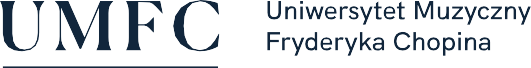 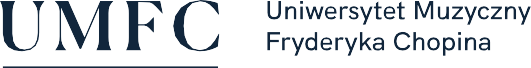 SPOSOBY REALIZACJI I WERYFIKACJI EFEKTÓW UCZENIA SIĘ ZOSTAŁY DOSTOSOWANE DO SYTACJI EPIDEMIOLOGICZNEJ WEWNĘTRZNYMI AKTAMI PRAWNYMI UCZELNINazwa przedmiotu:InstrumentacjaNazwa przedmiotu:InstrumentacjaNazwa przedmiotu:InstrumentacjaNazwa przedmiotu:InstrumentacjaNazwa przedmiotu:InstrumentacjaNazwa przedmiotu:InstrumentacjaNazwa przedmiotu:InstrumentacjaNazwa przedmiotu:InstrumentacjaNazwa przedmiotu:InstrumentacjaNazwa przedmiotu:InstrumentacjaNazwa przedmiotu:InstrumentacjaNazwa przedmiotu:InstrumentacjaNazwa przedmiotu:InstrumentacjaNazwa przedmiotu:InstrumentacjaNazwa przedmiotu:InstrumentacjaNazwa przedmiotu:InstrumentacjaNazwa przedmiotu:InstrumentacjaNazwa przedmiotu:InstrumentacjaNazwa przedmiotu:InstrumentacjaNazwa przedmiotu:InstrumentacjaNazwa przedmiotu:InstrumentacjaNazwa przedmiotu:InstrumentacjaJednostka prowadząca przedmiot:UMFC Filia w BiałymstokuWydział Instrumentalno-Pedagogiczny, Edukacji Muzycznej i WokalistykiJednostka prowadząca przedmiot:UMFC Filia w BiałymstokuWydział Instrumentalno-Pedagogiczny, Edukacji Muzycznej i WokalistykiJednostka prowadząca przedmiot:UMFC Filia w BiałymstokuWydział Instrumentalno-Pedagogiczny, Edukacji Muzycznej i WokalistykiJednostka prowadząca przedmiot:UMFC Filia w BiałymstokuWydział Instrumentalno-Pedagogiczny, Edukacji Muzycznej i WokalistykiJednostka prowadząca przedmiot:UMFC Filia w BiałymstokuWydział Instrumentalno-Pedagogiczny, Edukacji Muzycznej i WokalistykiJednostka prowadząca przedmiot:UMFC Filia w BiałymstokuWydział Instrumentalno-Pedagogiczny, Edukacji Muzycznej i WokalistykiJednostka prowadząca przedmiot:UMFC Filia w BiałymstokuWydział Instrumentalno-Pedagogiczny, Edukacji Muzycznej i WokalistykiJednostka prowadząca przedmiot:UMFC Filia w BiałymstokuWydział Instrumentalno-Pedagogiczny, Edukacji Muzycznej i WokalistykiJednostka prowadząca przedmiot:UMFC Filia w BiałymstokuWydział Instrumentalno-Pedagogiczny, Edukacji Muzycznej i WokalistykiJednostka prowadząca przedmiot:UMFC Filia w BiałymstokuWydział Instrumentalno-Pedagogiczny, Edukacji Muzycznej i WokalistykiJednostka prowadząca przedmiot:UMFC Filia w BiałymstokuWydział Instrumentalno-Pedagogiczny, Edukacji Muzycznej i WokalistykiJednostka prowadząca przedmiot:UMFC Filia w BiałymstokuWydział Instrumentalno-Pedagogiczny, Edukacji Muzycznej i WokalistykiJednostka prowadząca przedmiot:UMFC Filia w BiałymstokuWydział Instrumentalno-Pedagogiczny, Edukacji Muzycznej i WokalistykiJednostka prowadząca przedmiot:UMFC Filia w BiałymstokuWydział Instrumentalno-Pedagogiczny, Edukacji Muzycznej i WokalistykiJednostka prowadząca przedmiot:UMFC Filia w BiałymstokuWydział Instrumentalno-Pedagogiczny, Edukacji Muzycznej i WokalistykiJednostka prowadząca przedmiot:UMFC Filia w BiałymstokuWydział Instrumentalno-Pedagogiczny, Edukacji Muzycznej i WokalistykiJednostka prowadząca przedmiot:UMFC Filia w BiałymstokuWydział Instrumentalno-Pedagogiczny, Edukacji Muzycznej i WokalistykiJednostka prowadząca przedmiot:UMFC Filia w BiałymstokuWydział Instrumentalno-Pedagogiczny, Edukacji Muzycznej i WokalistykiJednostka prowadząca przedmiot:UMFC Filia w BiałymstokuWydział Instrumentalno-Pedagogiczny, Edukacji Muzycznej i WokalistykiRok akademicki:2020/2021Rok akademicki:2020/2021Rok akademicki:2020/2021Kierunek:edukacja artystyczna w zakresie sztuki muzycznejKierunek:edukacja artystyczna w zakresie sztuki muzycznejKierunek:edukacja artystyczna w zakresie sztuki muzycznejKierunek:edukacja artystyczna w zakresie sztuki muzycznejKierunek:edukacja artystyczna w zakresie sztuki muzycznejKierunek:edukacja artystyczna w zakresie sztuki muzycznejKierunek:edukacja artystyczna w zakresie sztuki muzycznejKierunek:edukacja artystyczna w zakresie sztuki muzycznejKierunek:edukacja artystyczna w zakresie sztuki muzycznejKierunek:edukacja artystyczna w zakresie sztuki muzycznejKierunek:edukacja artystyczna w zakresie sztuki muzycznejSpecjalność:muzyka kościelna, muzyka szkolna, prowadzenie zespołów muzycznychSpecjalność:muzyka kościelna, muzyka szkolna, prowadzenie zespołów muzycznychSpecjalność:muzyka kościelna, muzyka szkolna, prowadzenie zespołów muzycznychSpecjalność:muzyka kościelna, muzyka szkolna, prowadzenie zespołów muzycznychSpecjalność:muzyka kościelna, muzyka szkolna, prowadzenie zespołów muzycznychSpecjalność:muzyka kościelna, muzyka szkolna, prowadzenie zespołów muzycznychSpecjalność:muzyka kościelna, muzyka szkolna, prowadzenie zespołów muzycznychSpecjalność:muzyka kościelna, muzyka szkolna, prowadzenie zespołów muzycznychSpecjalność:muzyka kościelna, muzyka szkolna, prowadzenie zespołów muzycznychSpecjalność:muzyka kościelna, muzyka szkolna, prowadzenie zespołów muzycznychSpecjalność:muzyka kościelna, muzyka szkolna, prowadzenie zespołów muzycznychForma studiów:stacjonarne pierwszego stopniaForma studiów:stacjonarne pierwszego stopniaForma studiów:stacjonarne pierwszego stopniaForma studiów:stacjonarne pierwszego stopniaForma studiów:stacjonarne pierwszego stopniaForma studiów:stacjonarne pierwszego stopniaForma studiów:stacjonarne pierwszego stopniaForma studiów:stacjonarne pierwszego stopniaProfil kształcenia:ogólnoakademicki (A)Profil kształcenia:ogólnoakademicki (A)Profil kształcenia:ogólnoakademicki (A)Profil kształcenia:ogólnoakademicki (A)Profil kształcenia:ogólnoakademicki (A)Profil kształcenia:ogólnoakademicki (A)Profil kształcenia:ogólnoakademicki (A)Status przedmiotu:obowiązkowyStatus przedmiotu:obowiązkowyStatus przedmiotu:obowiązkowyStatus przedmiotu:obowiązkowyStatus przedmiotu:obowiązkowyStatus przedmiotu:obowiązkowyStatus przedmiotu:obowiązkowyForma zajęć:ćwiczeniaForma zajęć:ćwiczeniaForma zajęć:ćwiczeniaForma zajęć:ćwiczeniaForma zajęć:ćwiczeniaForma zajęć:ćwiczeniaJęzyk przedmiotu:polskiJęzyk przedmiotu:polskiJęzyk przedmiotu:polskiJęzyk przedmiotu:polskiJęzyk przedmiotu:polskiJęzyk przedmiotu:polskiJęzyk przedmiotu:polskiRok/semestr:R. II-III, s. III-VIRok/semestr:R. II-III, s. III-VIRok/semestr:R. II-III, s. III-VIRok/semestr:R. II-III, s. III-VIRok/semestr:R. II-III, s. III-VIRok/semestr:R. II-III, s. III-VIWymiar godzin:30Wymiar godzin:30Wymiar godzin:30Koordynator przedmiotuKoordynator przedmiotuKoordynator przedmiotuKoordynator przedmiotuKatedra Kompozycji UMFCKatedra Kompozycji UMFCKatedra Kompozycji UMFCKatedra Kompozycji UMFCKatedra Kompozycji UMFCKatedra Kompozycji UMFCKatedra Kompozycji UMFCKatedra Kompozycji UMFCKatedra Kompozycji UMFCKatedra Kompozycji UMFCKatedra Kompozycji UMFCKatedra Kompozycji UMFCKatedra Kompozycji UMFCKatedra Kompozycji UMFCKatedra Kompozycji UMFCKatedra Kompozycji UMFCKatedra Kompozycji UMFCKatedra Kompozycji UMFCProwadzący zajęciaProwadzący zajęciaProwadzący zajęciaProwadzący zajęciadr hab. Weronika Ratusińska-Zamuszko, mgr Marcin Nagnajewicz, mgr Jan Krutuldr hab. Weronika Ratusińska-Zamuszko, mgr Marcin Nagnajewicz, mgr Jan Krutuldr hab. Weronika Ratusińska-Zamuszko, mgr Marcin Nagnajewicz, mgr Jan Krutuldr hab. Weronika Ratusińska-Zamuszko, mgr Marcin Nagnajewicz, mgr Jan Krutuldr hab. Weronika Ratusińska-Zamuszko, mgr Marcin Nagnajewicz, mgr Jan Krutuldr hab. Weronika Ratusińska-Zamuszko, mgr Marcin Nagnajewicz, mgr Jan Krutuldr hab. Weronika Ratusińska-Zamuszko, mgr Marcin Nagnajewicz, mgr Jan Krutuldr hab. Weronika Ratusińska-Zamuszko, mgr Marcin Nagnajewicz, mgr Jan Krutuldr hab. Weronika Ratusińska-Zamuszko, mgr Marcin Nagnajewicz, mgr Jan Krutuldr hab. Weronika Ratusińska-Zamuszko, mgr Marcin Nagnajewicz, mgr Jan Krutuldr hab. Weronika Ratusińska-Zamuszko, mgr Marcin Nagnajewicz, mgr Jan Krutuldr hab. Weronika Ratusińska-Zamuszko, mgr Marcin Nagnajewicz, mgr Jan Krutuldr hab. Weronika Ratusińska-Zamuszko, mgr Marcin Nagnajewicz, mgr Jan Krutuldr hab. Weronika Ratusińska-Zamuszko, mgr Marcin Nagnajewicz, mgr Jan Krutuldr hab. Weronika Ratusińska-Zamuszko, mgr Marcin Nagnajewicz, mgr Jan Krutuldr hab. Weronika Ratusińska-Zamuszko, mgr Marcin Nagnajewicz, mgr Jan Krutuldr hab. Weronika Ratusińska-Zamuszko, mgr Marcin Nagnajewicz, mgr Jan Krutuldr hab. Weronika Ratusińska-Zamuszko, mgr Marcin Nagnajewicz, mgr Jan KrutulCele przedmiotuCele przedmiotuCele przedmiotuCele przedmiotuzapoznanie studenta ze specyfiką różnych instrumentów muzycznych oraz możliwościami ich łączenia w większe zespoły w celu świadomego operowania barwą w dziele muzycznym wykształcenie u studenta wewnętrznego poczucia barwy, umożliwiającego świadome podejmowanie decyzji instrumentacyjnych w zależności od potrzeb w danej sytuacjiwykształcenie u studenta umiejętności twórczego przerobienia kompozycji solowej oraz na głos lub instrument melodyczny i akompaniujący na większy zespół (orkiestrę smyczkową, kameralną, symfoniczną, z udziałem solistów lub chóru) w sposób interesujący i dający ciekawe jakości barwowe, przy jednoczesnym uwzględnieniu oryginalnych wskazówek kompozytora co do artykulacji, dynamiki, barwy, itd. w nowym ujęciu instrumentacyjnym utworuzapoznanie studenta ze specyfiką różnych instrumentów muzycznych oraz możliwościami ich łączenia w większe zespoły w celu świadomego operowania barwą w dziele muzycznym wykształcenie u studenta wewnętrznego poczucia barwy, umożliwiającego świadome podejmowanie decyzji instrumentacyjnych w zależności od potrzeb w danej sytuacjiwykształcenie u studenta umiejętności twórczego przerobienia kompozycji solowej oraz na głos lub instrument melodyczny i akompaniujący na większy zespół (orkiestrę smyczkową, kameralną, symfoniczną, z udziałem solistów lub chóru) w sposób interesujący i dający ciekawe jakości barwowe, przy jednoczesnym uwzględnieniu oryginalnych wskazówek kompozytora co do artykulacji, dynamiki, barwy, itd. w nowym ujęciu instrumentacyjnym utworuzapoznanie studenta ze specyfiką różnych instrumentów muzycznych oraz możliwościami ich łączenia w większe zespoły w celu świadomego operowania barwą w dziele muzycznym wykształcenie u studenta wewnętrznego poczucia barwy, umożliwiającego świadome podejmowanie decyzji instrumentacyjnych w zależności od potrzeb w danej sytuacjiwykształcenie u studenta umiejętności twórczego przerobienia kompozycji solowej oraz na głos lub instrument melodyczny i akompaniujący na większy zespół (orkiestrę smyczkową, kameralną, symfoniczną, z udziałem solistów lub chóru) w sposób interesujący i dający ciekawe jakości barwowe, przy jednoczesnym uwzględnieniu oryginalnych wskazówek kompozytora co do artykulacji, dynamiki, barwy, itd. w nowym ujęciu instrumentacyjnym utworuzapoznanie studenta ze specyfiką różnych instrumentów muzycznych oraz możliwościami ich łączenia w większe zespoły w celu świadomego operowania barwą w dziele muzycznym wykształcenie u studenta wewnętrznego poczucia barwy, umożliwiającego świadome podejmowanie decyzji instrumentacyjnych w zależności od potrzeb w danej sytuacjiwykształcenie u studenta umiejętności twórczego przerobienia kompozycji solowej oraz na głos lub instrument melodyczny i akompaniujący na większy zespół (orkiestrę smyczkową, kameralną, symfoniczną, z udziałem solistów lub chóru) w sposób interesujący i dający ciekawe jakości barwowe, przy jednoczesnym uwzględnieniu oryginalnych wskazówek kompozytora co do artykulacji, dynamiki, barwy, itd. w nowym ujęciu instrumentacyjnym utworuzapoznanie studenta ze specyfiką różnych instrumentów muzycznych oraz możliwościami ich łączenia w większe zespoły w celu świadomego operowania barwą w dziele muzycznym wykształcenie u studenta wewnętrznego poczucia barwy, umożliwiającego świadome podejmowanie decyzji instrumentacyjnych w zależności od potrzeb w danej sytuacjiwykształcenie u studenta umiejętności twórczego przerobienia kompozycji solowej oraz na głos lub instrument melodyczny i akompaniujący na większy zespół (orkiestrę smyczkową, kameralną, symfoniczną, z udziałem solistów lub chóru) w sposób interesujący i dający ciekawe jakości barwowe, przy jednoczesnym uwzględnieniu oryginalnych wskazówek kompozytora co do artykulacji, dynamiki, barwy, itd. w nowym ujęciu instrumentacyjnym utworuzapoznanie studenta ze specyfiką różnych instrumentów muzycznych oraz możliwościami ich łączenia w większe zespoły w celu świadomego operowania barwą w dziele muzycznym wykształcenie u studenta wewnętrznego poczucia barwy, umożliwiającego świadome podejmowanie decyzji instrumentacyjnych w zależności od potrzeb w danej sytuacjiwykształcenie u studenta umiejętności twórczego przerobienia kompozycji solowej oraz na głos lub instrument melodyczny i akompaniujący na większy zespół (orkiestrę smyczkową, kameralną, symfoniczną, z udziałem solistów lub chóru) w sposób interesujący i dający ciekawe jakości barwowe, przy jednoczesnym uwzględnieniu oryginalnych wskazówek kompozytora co do artykulacji, dynamiki, barwy, itd. w nowym ujęciu instrumentacyjnym utworuzapoznanie studenta ze specyfiką różnych instrumentów muzycznych oraz możliwościami ich łączenia w większe zespoły w celu świadomego operowania barwą w dziele muzycznym wykształcenie u studenta wewnętrznego poczucia barwy, umożliwiającego świadome podejmowanie decyzji instrumentacyjnych w zależności od potrzeb w danej sytuacjiwykształcenie u studenta umiejętności twórczego przerobienia kompozycji solowej oraz na głos lub instrument melodyczny i akompaniujący na większy zespół (orkiestrę smyczkową, kameralną, symfoniczną, z udziałem solistów lub chóru) w sposób interesujący i dający ciekawe jakości barwowe, przy jednoczesnym uwzględnieniu oryginalnych wskazówek kompozytora co do artykulacji, dynamiki, barwy, itd. w nowym ujęciu instrumentacyjnym utworuzapoznanie studenta ze specyfiką różnych instrumentów muzycznych oraz możliwościami ich łączenia w większe zespoły w celu świadomego operowania barwą w dziele muzycznym wykształcenie u studenta wewnętrznego poczucia barwy, umożliwiającego świadome podejmowanie decyzji instrumentacyjnych w zależności od potrzeb w danej sytuacjiwykształcenie u studenta umiejętności twórczego przerobienia kompozycji solowej oraz na głos lub instrument melodyczny i akompaniujący na większy zespół (orkiestrę smyczkową, kameralną, symfoniczną, z udziałem solistów lub chóru) w sposób interesujący i dający ciekawe jakości barwowe, przy jednoczesnym uwzględnieniu oryginalnych wskazówek kompozytora co do artykulacji, dynamiki, barwy, itd. w nowym ujęciu instrumentacyjnym utworuzapoznanie studenta ze specyfiką różnych instrumentów muzycznych oraz możliwościami ich łączenia w większe zespoły w celu świadomego operowania barwą w dziele muzycznym wykształcenie u studenta wewnętrznego poczucia barwy, umożliwiającego świadome podejmowanie decyzji instrumentacyjnych w zależności od potrzeb w danej sytuacjiwykształcenie u studenta umiejętności twórczego przerobienia kompozycji solowej oraz na głos lub instrument melodyczny i akompaniujący na większy zespół (orkiestrę smyczkową, kameralną, symfoniczną, z udziałem solistów lub chóru) w sposób interesujący i dający ciekawe jakości barwowe, przy jednoczesnym uwzględnieniu oryginalnych wskazówek kompozytora co do artykulacji, dynamiki, barwy, itd. w nowym ujęciu instrumentacyjnym utworuzapoznanie studenta ze specyfiką różnych instrumentów muzycznych oraz możliwościami ich łączenia w większe zespoły w celu świadomego operowania barwą w dziele muzycznym wykształcenie u studenta wewnętrznego poczucia barwy, umożliwiającego świadome podejmowanie decyzji instrumentacyjnych w zależności od potrzeb w danej sytuacjiwykształcenie u studenta umiejętności twórczego przerobienia kompozycji solowej oraz na głos lub instrument melodyczny i akompaniujący na większy zespół (orkiestrę smyczkową, kameralną, symfoniczną, z udziałem solistów lub chóru) w sposób interesujący i dający ciekawe jakości barwowe, przy jednoczesnym uwzględnieniu oryginalnych wskazówek kompozytora co do artykulacji, dynamiki, barwy, itd. w nowym ujęciu instrumentacyjnym utworuzapoznanie studenta ze specyfiką różnych instrumentów muzycznych oraz możliwościami ich łączenia w większe zespoły w celu świadomego operowania barwą w dziele muzycznym wykształcenie u studenta wewnętrznego poczucia barwy, umożliwiającego świadome podejmowanie decyzji instrumentacyjnych w zależności od potrzeb w danej sytuacjiwykształcenie u studenta umiejętności twórczego przerobienia kompozycji solowej oraz na głos lub instrument melodyczny i akompaniujący na większy zespół (orkiestrę smyczkową, kameralną, symfoniczną, z udziałem solistów lub chóru) w sposób interesujący i dający ciekawe jakości barwowe, przy jednoczesnym uwzględnieniu oryginalnych wskazówek kompozytora co do artykulacji, dynamiki, barwy, itd. w nowym ujęciu instrumentacyjnym utworuzapoznanie studenta ze specyfiką różnych instrumentów muzycznych oraz możliwościami ich łączenia w większe zespoły w celu świadomego operowania barwą w dziele muzycznym wykształcenie u studenta wewnętrznego poczucia barwy, umożliwiającego świadome podejmowanie decyzji instrumentacyjnych w zależności od potrzeb w danej sytuacjiwykształcenie u studenta umiejętności twórczego przerobienia kompozycji solowej oraz na głos lub instrument melodyczny i akompaniujący na większy zespół (orkiestrę smyczkową, kameralną, symfoniczną, z udziałem solistów lub chóru) w sposób interesujący i dający ciekawe jakości barwowe, przy jednoczesnym uwzględnieniu oryginalnych wskazówek kompozytora co do artykulacji, dynamiki, barwy, itd. w nowym ujęciu instrumentacyjnym utworuzapoznanie studenta ze specyfiką różnych instrumentów muzycznych oraz możliwościami ich łączenia w większe zespoły w celu świadomego operowania barwą w dziele muzycznym wykształcenie u studenta wewnętrznego poczucia barwy, umożliwiającego świadome podejmowanie decyzji instrumentacyjnych w zależności od potrzeb w danej sytuacjiwykształcenie u studenta umiejętności twórczego przerobienia kompozycji solowej oraz na głos lub instrument melodyczny i akompaniujący na większy zespół (orkiestrę smyczkową, kameralną, symfoniczną, z udziałem solistów lub chóru) w sposób interesujący i dający ciekawe jakości barwowe, przy jednoczesnym uwzględnieniu oryginalnych wskazówek kompozytora co do artykulacji, dynamiki, barwy, itd. w nowym ujęciu instrumentacyjnym utworuzapoznanie studenta ze specyfiką różnych instrumentów muzycznych oraz możliwościami ich łączenia w większe zespoły w celu świadomego operowania barwą w dziele muzycznym wykształcenie u studenta wewnętrznego poczucia barwy, umożliwiającego świadome podejmowanie decyzji instrumentacyjnych w zależności od potrzeb w danej sytuacjiwykształcenie u studenta umiejętności twórczego przerobienia kompozycji solowej oraz na głos lub instrument melodyczny i akompaniujący na większy zespół (orkiestrę smyczkową, kameralną, symfoniczną, z udziałem solistów lub chóru) w sposób interesujący i dający ciekawe jakości barwowe, przy jednoczesnym uwzględnieniu oryginalnych wskazówek kompozytora co do artykulacji, dynamiki, barwy, itd. w nowym ujęciu instrumentacyjnym utworuzapoznanie studenta ze specyfiką różnych instrumentów muzycznych oraz możliwościami ich łączenia w większe zespoły w celu świadomego operowania barwą w dziele muzycznym wykształcenie u studenta wewnętrznego poczucia barwy, umożliwiającego świadome podejmowanie decyzji instrumentacyjnych w zależności od potrzeb w danej sytuacjiwykształcenie u studenta umiejętności twórczego przerobienia kompozycji solowej oraz na głos lub instrument melodyczny i akompaniujący na większy zespół (orkiestrę smyczkową, kameralną, symfoniczną, z udziałem solistów lub chóru) w sposób interesujący i dający ciekawe jakości barwowe, przy jednoczesnym uwzględnieniu oryginalnych wskazówek kompozytora co do artykulacji, dynamiki, barwy, itd. w nowym ujęciu instrumentacyjnym utworuzapoznanie studenta ze specyfiką różnych instrumentów muzycznych oraz możliwościami ich łączenia w większe zespoły w celu świadomego operowania barwą w dziele muzycznym wykształcenie u studenta wewnętrznego poczucia barwy, umożliwiającego świadome podejmowanie decyzji instrumentacyjnych w zależności od potrzeb w danej sytuacjiwykształcenie u studenta umiejętności twórczego przerobienia kompozycji solowej oraz na głos lub instrument melodyczny i akompaniujący na większy zespół (orkiestrę smyczkową, kameralną, symfoniczną, z udziałem solistów lub chóru) w sposób interesujący i dający ciekawe jakości barwowe, przy jednoczesnym uwzględnieniu oryginalnych wskazówek kompozytora co do artykulacji, dynamiki, barwy, itd. w nowym ujęciu instrumentacyjnym utworuzapoznanie studenta ze specyfiką różnych instrumentów muzycznych oraz możliwościami ich łączenia w większe zespoły w celu świadomego operowania barwą w dziele muzycznym wykształcenie u studenta wewnętrznego poczucia barwy, umożliwiającego świadome podejmowanie decyzji instrumentacyjnych w zależności od potrzeb w danej sytuacjiwykształcenie u studenta umiejętności twórczego przerobienia kompozycji solowej oraz na głos lub instrument melodyczny i akompaniujący na większy zespół (orkiestrę smyczkową, kameralną, symfoniczną, z udziałem solistów lub chóru) w sposób interesujący i dający ciekawe jakości barwowe, przy jednoczesnym uwzględnieniu oryginalnych wskazówek kompozytora co do artykulacji, dynamiki, barwy, itd. w nowym ujęciu instrumentacyjnym utworuzapoznanie studenta ze specyfiką różnych instrumentów muzycznych oraz możliwościami ich łączenia w większe zespoły w celu świadomego operowania barwą w dziele muzycznym wykształcenie u studenta wewnętrznego poczucia barwy, umożliwiającego świadome podejmowanie decyzji instrumentacyjnych w zależności od potrzeb w danej sytuacjiwykształcenie u studenta umiejętności twórczego przerobienia kompozycji solowej oraz na głos lub instrument melodyczny i akompaniujący na większy zespół (orkiestrę smyczkową, kameralną, symfoniczną, z udziałem solistów lub chóru) w sposób interesujący i dający ciekawe jakości barwowe, przy jednoczesnym uwzględnieniu oryginalnych wskazówek kompozytora co do artykulacji, dynamiki, barwy, itd. w nowym ujęciu instrumentacyjnym utworuWymagania wstępneWymagania wstępneWymagania wstępneWymagania wstępnepodstawowa wiedza z zakresu zasad muzykipodstawowa wiedza z zakresu zasad muzykipodstawowa wiedza z zakresu zasad muzykipodstawowa wiedza z zakresu zasad muzykipodstawowa wiedza z zakresu zasad muzykipodstawowa wiedza z zakresu zasad muzykipodstawowa wiedza z zakresu zasad muzykipodstawowa wiedza z zakresu zasad muzykipodstawowa wiedza z zakresu zasad muzykipodstawowa wiedza z zakresu zasad muzykipodstawowa wiedza z zakresu zasad muzykipodstawowa wiedza z zakresu zasad muzykipodstawowa wiedza z zakresu zasad muzykipodstawowa wiedza z zakresu zasad muzykipodstawowa wiedza z zakresu zasad muzykipodstawowa wiedza z zakresu zasad muzykipodstawowa wiedza z zakresu zasad muzykipodstawowa wiedza z zakresu zasad muzykiKategorie efektówNr efektuNr efektuNr efektuEFEKTY UCZENIA SIĘ DLA PRZEDMIOTUEFEKTY UCZENIA SIĘ DLA PRZEDMIOTUEFEKTY UCZENIA SIĘ DLA PRZEDMIOTUEFEKTY UCZENIA SIĘ DLA PRZEDMIOTUEFEKTY UCZENIA SIĘ DLA PRZEDMIOTUEFEKTY UCZENIA SIĘ DLA PRZEDMIOTUEFEKTY UCZENIA SIĘ DLA PRZEDMIOTUEFEKTY UCZENIA SIĘ DLA PRZEDMIOTUEFEKTY UCZENIA SIĘ DLA PRZEDMIOTUEFEKTY UCZENIA SIĘ DLA PRZEDMIOTUEFEKTY UCZENIA SIĘ DLA PRZEDMIOTUEFEKTY UCZENIA SIĘ DLA PRZEDMIOTUEFEKTY UCZENIA SIĘ DLA PRZEDMIOTUEFEKTY UCZENIA SIĘ DLA PRZEDMIOTUEFEKTY UCZENIA SIĘ DLA PRZEDMIOTUEFEKTY UCZENIA SIĘ DLA PRZEDMIOTUEFEKTY UCZENIA SIĘ DLA PRZEDMIOTUNumer efektu kier./spec.WIEDZA111Student poprawnie wprowadza partie instrumentalne w opracowywanych utworach fortepianowych, uwzględniając kontekst historyczny i możliwości instrumentówStudent poprawnie wprowadza partie instrumentalne w opracowywanych utworach fortepianowych, uwzględniając kontekst historyczny i możliwości instrumentówStudent poprawnie wprowadza partie instrumentalne w opracowywanych utworach fortepianowych, uwzględniając kontekst historyczny i możliwości instrumentówStudent poprawnie wprowadza partie instrumentalne w opracowywanych utworach fortepianowych, uwzględniając kontekst historyczny i możliwości instrumentówStudent poprawnie wprowadza partie instrumentalne w opracowywanych utworach fortepianowych, uwzględniając kontekst historyczny i możliwości instrumentówStudent poprawnie wprowadza partie instrumentalne w opracowywanych utworach fortepianowych, uwzględniając kontekst historyczny i możliwości instrumentówStudent poprawnie wprowadza partie instrumentalne w opracowywanych utworach fortepianowych, uwzględniając kontekst historyczny i możliwości instrumentówStudent poprawnie wprowadza partie instrumentalne w opracowywanych utworach fortepianowych, uwzględniając kontekst historyczny i możliwości instrumentówStudent poprawnie wprowadza partie instrumentalne w opracowywanych utworach fortepianowych, uwzględniając kontekst historyczny i możliwości instrumentówStudent poprawnie wprowadza partie instrumentalne w opracowywanych utworach fortepianowych, uwzględniając kontekst historyczny i możliwości instrumentówStudent poprawnie wprowadza partie instrumentalne w opracowywanych utworach fortepianowych, uwzględniając kontekst historyczny i możliwości instrumentówStudent poprawnie wprowadza partie instrumentalne w opracowywanych utworach fortepianowych, uwzględniając kontekst historyczny i możliwości instrumentówStudent poprawnie wprowadza partie instrumentalne w opracowywanych utworach fortepianowych, uwzględniając kontekst historyczny i możliwości instrumentówStudent poprawnie wprowadza partie instrumentalne w opracowywanych utworach fortepianowych, uwzględniając kontekst historyczny i możliwości instrumentówStudent poprawnie wprowadza partie instrumentalne w opracowywanych utworach fortepianowych, uwzględniając kontekst historyczny i możliwości instrumentówStudent poprawnie wprowadza partie instrumentalne w opracowywanych utworach fortepianowych, uwzględniając kontekst historyczny i możliwości instrumentówStudent poprawnie wprowadza partie instrumentalne w opracowywanych utworach fortepianowych, uwzględniając kontekst historyczny i możliwości instrumentówK1_W3UMIEJĘTNOŚCI222Student potrafi przygotować opracowanie utworu fortepianowego na różne zespoły instrumentalne, stosownie do charakteru utworu i możliwości wybranego aparatu wykonawczegoStudent potrafi przygotować opracowanie utworu fortepianowego na różne zespoły instrumentalne, stosownie do charakteru utworu i możliwości wybranego aparatu wykonawczegoStudent potrafi przygotować opracowanie utworu fortepianowego na różne zespoły instrumentalne, stosownie do charakteru utworu i możliwości wybranego aparatu wykonawczegoStudent potrafi przygotować opracowanie utworu fortepianowego na różne zespoły instrumentalne, stosownie do charakteru utworu i możliwości wybranego aparatu wykonawczegoStudent potrafi przygotować opracowanie utworu fortepianowego na różne zespoły instrumentalne, stosownie do charakteru utworu i możliwości wybranego aparatu wykonawczegoStudent potrafi przygotować opracowanie utworu fortepianowego na różne zespoły instrumentalne, stosownie do charakteru utworu i możliwości wybranego aparatu wykonawczegoStudent potrafi przygotować opracowanie utworu fortepianowego na różne zespoły instrumentalne, stosownie do charakteru utworu i możliwości wybranego aparatu wykonawczegoStudent potrafi przygotować opracowanie utworu fortepianowego na różne zespoły instrumentalne, stosownie do charakteru utworu i możliwości wybranego aparatu wykonawczegoStudent potrafi przygotować opracowanie utworu fortepianowego na różne zespoły instrumentalne, stosownie do charakteru utworu i możliwości wybranego aparatu wykonawczegoStudent potrafi przygotować opracowanie utworu fortepianowego na różne zespoły instrumentalne, stosownie do charakteru utworu i możliwości wybranego aparatu wykonawczegoStudent potrafi przygotować opracowanie utworu fortepianowego na różne zespoły instrumentalne, stosownie do charakteru utworu i możliwości wybranego aparatu wykonawczegoStudent potrafi przygotować opracowanie utworu fortepianowego na różne zespoły instrumentalne, stosownie do charakteru utworu i możliwości wybranego aparatu wykonawczegoStudent potrafi przygotować opracowanie utworu fortepianowego na różne zespoły instrumentalne, stosownie do charakteru utworu i możliwości wybranego aparatu wykonawczegoStudent potrafi przygotować opracowanie utworu fortepianowego na różne zespoły instrumentalne, stosownie do charakteru utworu i możliwości wybranego aparatu wykonawczegoStudent potrafi przygotować opracowanie utworu fortepianowego na różne zespoły instrumentalne, stosownie do charakteru utworu i możliwości wybranego aparatu wykonawczegoStudent potrafi przygotować opracowanie utworu fortepianowego na różne zespoły instrumentalne, stosownie do charakteru utworu i możliwości wybranego aparatu wykonawczegoStudent potrafi przygotować opracowanie utworu fortepianowego na różne zespoły instrumentalne, stosownie do charakteru utworu i możliwości wybranego aparatu wykonawczegoK1_U1UMIEJĘTNOŚCI333Student proponuje własne rozwiązania w zakresie doboru środków prowadzących do realizacji otrzymanych zadań twórczychStudent proponuje własne rozwiązania w zakresie doboru środków prowadzących do realizacji otrzymanych zadań twórczychStudent proponuje własne rozwiązania w zakresie doboru środków prowadzących do realizacji otrzymanych zadań twórczychStudent proponuje własne rozwiązania w zakresie doboru środków prowadzących do realizacji otrzymanych zadań twórczychStudent proponuje własne rozwiązania w zakresie doboru środków prowadzących do realizacji otrzymanych zadań twórczychStudent proponuje własne rozwiązania w zakresie doboru środków prowadzących do realizacji otrzymanych zadań twórczychStudent proponuje własne rozwiązania w zakresie doboru środków prowadzących do realizacji otrzymanych zadań twórczychStudent proponuje własne rozwiązania w zakresie doboru środków prowadzących do realizacji otrzymanych zadań twórczychStudent proponuje własne rozwiązania w zakresie doboru środków prowadzących do realizacji otrzymanych zadań twórczychStudent proponuje własne rozwiązania w zakresie doboru środków prowadzących do realizacji otrzymanych zadań twórczychStudent proponuje własne rozwiązania w zakresie doboru środków prowadzących do realizacji otrzymanych zadań twórczychStudent proponuje własne rozwiązania w zakresie doboru środków prowadzących do realizacji otrzymanych zadań twórczychStudent proponuje własne rozwiązania w zakresie doboru środków prowadzących do realizacji otrzymanych zadań twórczychStudent proponuje własne rozwiązania w zakresie doboru środków prowadzących do realizacji otrzymanych zadań twórczychStudent proponuje własne rozwiązania w zakresie doboru środków prowadzących do realizacji otrzymanych zadań twórczychStudent proponuje własne rozwiązania w zakresie doboru środków prowadzących do realizacji otrzymanych zadań twórczychStudent proponuje własne rozwiązania w zakresie doboru środków prowadzących do realizacji otrzymanych zadań twórczychK1_U4KOMPETENCJE SPOŁECZNE444Student posiada kompetencje do prezentacji przygotowanych instrumentacji w postaci czytelnej i poprawnej partyturyStudent posiada kompetencje do prezentacji przygotowanych instrumentacji w postaci czytelnej i poprawnej partyturyStudent posiada kompetencje do prezentacji przygotowanych instrumentacji w postaci czytelnej i poprawnej partyturyStudent posiada kompetencje do prezentacji przygotowanych instrumentacji w postaci czytelnej i poprawnej partyturyStudent posiada kompetencje do prezentacji przygotowanych instrumentacji w postaci czytelnej i poprawnej partyturyStudent posiada kompetencje do prezentacji przygotowanych instrumentacji w postaci czytelnej i poprawnej partyturyStudent posiada kompetencje do prezentacji przygotowanych instrumentacji w postaci czytelnej i poprawnej partyturyStudent posiada kompetencje do prezentacji przygotowanych instrumentacji w postaci czytelnej i poprawnej partyturyStudent posiada kompetencje do prezentacji przygotowanych instrumentacji w postaci czytelnej i poprawnej partyturyStudent posiada kompetencje do prezentacji przygotowanych instrumentacji w postaci czytelnej i poprawnej partyturyStudent posiada kompetencje do prezentacji przygotowanych instrumentacji w postaci czytelnej i poprawnej partyturyStudent posiada kompetencje do prezentacji przygotowanych instrumentacji w postaci czytelnej i poprawnej partyturyStudent posiada kompetencje do prezentacji przygotowanych instrumentacji w postaci czytelnej i poprawnej partyturyStudent posiada kompetencje do prezentacji przygotowanych instrumentacji w postaci czytelnej i poprawnej partyturyStudent posiada kompetencje do prezentacji przygotowanych instrumentacji w postaci czytelnej i poprawnej partyturyStudent posiada kompetencje do prezentacji przygotowanych instrumentacji w postaci czytelnej i poprawnej partyturyStudent posiada kompetencje do prezentacji przygotowanych instrumentacji w postaci czytelnej i poprawnej partyturyK1_K6TREŚCI PROGRAMOWE PRZEDMIOTUTREŚCI PROGRAMOWE PRZEDMIOTUTREŚCI PROGRAMOWE PRZEDMIOTUTREŚCI PROGRAMOWE PRZEDMIOTUTREŚCI PROGRAMOWE PRZEDMIOTUTREŚCI PROGRAMOWE PRZEDMIOTUTREŚCI PROGRAMOWE PRZEDMIOTUTREŚCI PROGRAMOWE PRZEDMIOTUTREŚCI PROGRAMOWE PRZEDMIOTUTREŚCI PROGRAMOWE PRZEDMIOTUTREŚCI PROGRAMOWE PRZEDMIOTUTREŚCI PROGRAMOWE PRZEDMIOTUTREŚCI PROGRAMOWE PRZEDMIOTUTREŚCI PROGRAMOWE PRZEDMIOTUTREŚCI PROGRAMOWE PRZEDMIOTUTREŚCI PROGRAMOWE PRZEDMIOTUTREŚCI PROGRAMOWE PRZEDMIOTUTREŚCI PROGRAMOWE PRZEDMIOTUTREŚCI PROGRAMOWE PRZEDMIOTUTREŚCI PROGRAMOWE PRZEDMIOTUTREŚCI PROGRAMOWE PRZEDMIOTULiczba godzinSemestr IIISystematyka instrumentów muzycznychPodstawowe techniki i narzędzia pracy stosowane w instrumentacjiInstrumenty smyczkowe i specyfika instrumentacji na orkiestrę smyczkowąInstrumenty dęte drewniane w ramach instrumentacji na oktet dętySemestr IIISystematyka instrumentów muzycznychPodstawowe techniki i narzędzia pracy stosowane w instrumentacjiInstrumenty smyczkowe i specyfika instrumentacji na orkiestrę smyczkowąInstrumenty dęte drewniane w ramach instrumentacji na oktet dętySemestr IIISystematyka instrumentów muzycznychPodstawowe techniki i narzędzia pracy stosowane w instrumentacjiInstrumenty smyczkowe i specyfika instrumentacji na orkiestrę smyczkowąInstrumenty dęte drewniane w ramach instrumentacji na oktet dętySemestr IIISystematyka instrumentów muzycznychPodstawowe techniki i narzędzia pracy stosowane w instrumentacjiInstrumenty smyczkowe i specyfika instrumentacji na orkiestrę smyczkowąInstrumenty dęte drewniane w ramach instrumentacji na oktet dętySemestr IIISystematyka instrumentów muzycznychPodstawowe techniki i narzędzia pracy stosowane w instrumentacjiInstrumenty smyczkowe i specyfika instrumentacji na orkiestrę smyczkowąInstrumenty dęte drewniane w ramach instrumentacji na oktet dętySemestr IIISystematyka instrumentów muzycznychPodstawowe techniki i narzędzia pracy stosowane w instrumentacjiInstrumenty smyczkowe i specyfika instrumentacji na orkiestrę smyczkowąInstrumenty dęte drewniane w ramach instrumentacji na oktet dętySemestr IIISystematyka instrumentów muzycznychPodstawowe techniki i narzędzia pracy stosowane w instrumentacjiInstrumenty smyczkowe i specyfika instrumentacji na orkiestrę smyczkowąInstrumenty dęte drewniane w ramach instrumentacji na oktet dętySemestr IIISystematyka instrumentów muzycznychPodstawowe techniki i narzędzia pracy stosowane w instrumentacjiInstrumenty smyczkowe i specyfika instrumentacji na orkiestrę smyczkowąInstrumenty dęte drewniane w ramach instrumentacji na oktet dętySemestr IIISystematyka instrumentów muzycznychPodstawowe techniki i narzędzia pracy stosowane w instrumentacjiInstrumenty smyczkowe i specyfika instrumentacji na orkiestrę smyczkowąInstrumenty dęte drewniane w ramach instrumentacji na oktet dętySemestr IIISystematyka instrumentów muzycznychPodstawowe techniki i narzędzia pracy stosowane w instrumentacjiInstrumenty smyczkowe i specyfika instrumentacji na orkiestrę smyczkowąInstrumenty dęte drewniane w ramach instrumentacji na oktet dętySemestr IIISystematyka instrumentów muzycznychPodstawowe techniki i narzędzia pracy stosowane w instrumentacjiInstrumenty smyczkowe i specyfika instrumentacji na orkiestrę smyczkowąInstrumenty dęte drewniane w ramach instrumentacji na oktet dętySemestr IIISystematyka instrumentów muzycznychPodstawowe techniki i narzędzia pracy stosowane w instrumentacjiInstrumenty smyczkowe i specyfika instrumentacji na orkiestrę smyczkowąInstrumenty dęte drewniane w ramach instrumentacji na oktet dętySemestr IIISystematyka instrumentów muzycznychPodstawowe techniki i narzędzia pracy stosowane w instrumentacjiInstrumenty smyczkowe i specyfika instrumentacji na orkiestrę smyczkowąInstrumenty dęte drewniane w ramach instrumentacji na oktet dętySemestr IIISystematyka instrumentów muzycznychPodstawowe techniki i narzędzia pracy stosowane w instrumentacjiInstrumenty smyczkowe i specyfika instrumentacji na orkiestrę smyczkowąInstrumenty dęte drewniane w ramach instrumentacji na oktet dętySemestr IIISystematyka instrumentów muzycznychPodstawowe techniki i narzędzia pracy stosowane w instrumentacjiInstrumenty smyczkowe i specyfika instrumentacji na orkiestrę smyczkowąInstrumenty dęte drewniane w ramach instrumentacji na oktet dętySemestr IIISystematyka instrumentów muzycznychPodstawowe techniki i narzędzia pracy stosowane w instrumentacjiInstrumenty smyczkowe i specyfika instrumentacji na orkiestrę smyczkowąInstrumenty dęte drewniane w ramach instrumentacji na oktet dętySemestr IIISystematyka instrumentów muzycznychPodstawowe techniki i narzędzia pracy stosowane w instrumentacjiInstrumenty smyczkowe i specyfika instrumentacji na orkiestrę smyczkowąInstrumenty dęte drewniane w ramach instrumentacji na oktet dętySemestr IIISystematyka instrumentów muzycznychPodstawowe techniki i narzędzia pracy stosowane w instrumentacjiInstrumenty smyczkowe i specyfika instrumentacji na orkiestrę smyczkowąInstrumenty dęte drewniane w ramach instrumentacji na oktet dętySemestr IIISystematyka instrumentów muzycznychPodstawowe techniki i narzędzia pracy stosowane w instrumentacjiInstrumenty smyczkowe i specyfika instrumentacji na orkiestrę smyczkowąInstrumenty dęte drewniane w ramach instrumentacji na oktet dętySemestr IIISystematyka instrumentów muzycznychPodstawowe techniki i narzędzia pracy stosowane w instrumentacjiInstrumenty smyczkowe i specyfika instrumentacji na orkiestrę smyczkowąInstrumenty dęte drewniane w ramach instrumentacji na oktet dętySemestr IIISystematyka instrumentów muzycznychPodstawowe techniki i narzędzia pracy stosowane w instrumentacjiInstrumenty smyczkowe i specyfika instrumentacji na orkiestrę smyczkowąInstrumenty dęte drewniane w ramach instrumentacji na oktet dęty1,512,52,5Semestr IVInstrumenty dęte blaszane w ramach instrumentacji na orkiestrę dętąPodstawowe instrumenty perkusyjne i ich rola kolorystyczna w orkiestrze dętejMożliwości operowania grupami instrumentów w instrumentacji na orkiestrę kameralnąTypy faktur w ramach instrumentacji na orkiestrę symfonicznąSemestr IVInstrumenty dęte blaszane w ramach instrumentacji na orkiestrę dętąPodstawowe instrumenty perkusyjne i ich rola kolorystyczna w orkiestrze dętejMożliwości operowania grupami instrumentów w instrumentacji na orkiestrę kameralnąTypy faktur w ramach instrumentacji na orkiestrę symfonicznąSemestr IVInstrumenty dęte blaszane w ramach instrumentacji na orkiestrę dętąPodstawowe instrumenty perkusyjne i ich rola kolorystyczna w orkiestrze dętejMożliwości operowania grupami instrumentów w instrumentacji na orkiestrę kameralnąTypy faktur w ramach instrumentacji na orkiestrę symfonicznąSemestr IVInstrumenty dęte blaszane w ramach instrumentacji na orkiestrę dętąPodstawowe instrumenty perkusyjne i ich rola kolorystyczna w orkiestrze dętejMożliwości operowania grupami instrumentów w instrumentacji na orkiestrę kameralnąTypy faktur w ramach instrumentacji na orkiestrę symfonicznąSemestr IVInstrumenty dęte blaszane w ramach instrumentacji na orkiestrę dętąPodstawowe instrumenty perkusyjne i ich rola kolorystyczna w orkiestrze dętejMożliwości operowania grupami instrumentów w instrumentacji na orkiestrę kameralnąTypy faktur w ramach instrumentacji na orkiestrę symfonicznąSemestr IVInstrumenty dęte blaszane w ramach instrumentacji na orkiestrę dętąPodstawowe instrumenty perkusyjne i ich rola kolorystyczna w orkiestrze dętejMożliwości operowania grupami instrumentów w instrumentacji na orkiestrę kameralnąTypy faktur w ramach instrumentacji na orkiestrę symfonicznąSemestr IVInstrumenty dęte blaszane w ramach instrumentacji na orkiestrę dętąPodstawowe instrumenty perkusyjne i ich rola kolorystyczna w orkiestrze dętejMożliwości operowania grupami instrumentów w instrumentacji na orkiestrę kameralnąTypy faktur w ramach instrumentacji na orkiestrę symfonicznąSemestr IVInstrumenty dęte blaszane w ramach instrumentacji na orkiestrę dętąPodstawowe instrumenty perkusyjne i ich rola kolorystyczna w orkiestrze dętejMożliwości operowania grupami instrumentów w instrumentacji na orkiestrę kameralnąTypy faktur w ramach instrumentacji na orkiestrę symfonicznąSemestr IVInstrumenty dęte blaszane w ramach instrumentacji na orkiestrę dętąPodstawowe instrumenty perkusyjne i ich rola kolorystyczna w orkiestrze dętejMożliwości operowania grupami instrumentów w instrumentacji na orkiestrę kameralnąTypy faktur w ramach instrumentacji na orkiestrę symfonicznąSemestr IVInstrumenty dęte blaszane w ramach instrumentacji na orkiestrę dętąPodstawowe instrumenty perkusyjne i ich rola kolorystyczna w orkiestrze dętejMożliwości operowania grupami instrumentów w instrumentacji na orkiestrę kameralnąTypy faktur w ramach instrumentacji na orkiestrę symfonicznąSemestr IVInstrumenty dęte blaszane w ramach instrumentacji na orkiestrę dętąPodstawowe instrumenty perkusyjne i ich rola kolorystyczna w orkiestrze dętejMożliwości operowania grupami instrumentów w instrumentacji na orkiestrę kameralnąTypy faktur w ramach instrumentacji na orkiestrę symfonicznąSemestr IVInstrumenty dęte blaszane w ramach instrumentacji na orkiestrę dętąPodstawowe instrumenty perkusyjne i ich rola kolorystyczna w orkiestrze dętejMożliwości operowania grupami instrumentów w instrumentacji na orkiestrę kameralnąTypy faktur w ramach instrumentacji na orkiestrę symfonicznąSemestr IVInstrumenty dęte blaszane w ramach instrumentacji na orkiestrę dętąPodstawowe instrumenty perkusyjne i ich rola kolorystyczna w orkiestrze dętejMożliwości operowania grupami instrumentów w instrumentacji na orkiestrę kameralnąTypy faktur w ramach instrumentacji na orkiestrę symfonicznąSemestr IVInstrumenty dęte blaszane w ramach instrumentacji na orkiestrę dętąPodstawowe instrumenty perkusyjne i ich rola kolorystyczna w orkiestrze dętejMożliwości operowania grupami instrumentów w instrumentacji na orkiestrę kameralnąTypy faktur w ramach instrumentacji na orkiestrę symfonicznąSemestr IVInstrumenty dęte blaszane w ramach instrumentacji na orkiestrę dętąPodstawowe instrumenty perkusyjne i ich rola kolorystyczna w orkiestrze dętejMożliwości operowania grupami instrumentów w instrumentacji na orkiestrę kameralnąTypy faktur w ramach instrumentacji na orkiestrę symfonicznąSemestr IVInstrumenty dęte blaszane w ramach instrumentacji na orkiestrę dętąPodstawowe instrumenty perkusyjne i ich rola kolorystyczna w orkiestrze dętejMożliwości operowania grupami instrumentów w instrumentacji na orkiestrę kameralnąTypy faktur w ramach instrumentacji na orkiestrę symfonicznąSemestr IVInstrumenty dęte blaszane w ramach instrumentacji na orkiestrę dętąPodstawowe instrumenty perkusyjne i ich rola kolorystyczna w orkiestrze dętejMożliwości operowania grupami instrumentów w instrumentacji na orkiestrę kameralnąTypy faktur w ramach instrumentacji na orkiestrę symfonicznąSemestr IVInstrumenty dęte blaszane w ramach instrumentacji na orkiestrę dętąPodstawowe instrumenty perkusyjne i ich rola kolorystyczna w orkiestrze dętejMożliwości operowania grupami instrumentów w instrumentacji na orkiestrę kameralnąTypy faktur w ramach instrumentacji na orkiestrę symfonicznąSemestr IVInstrumenty dęte blaszane w ramach instrumentacji na orkiestrę dętąPodstawowe instrumenty perkusyjne i ich rola kolorystyczna w orkiestrze dętejMożliwości operowania grupami instrumentów w instrumentacji na orkiestrę kameralnąTypy faktur w ramach instrumentacji na orkiestrę symfonicznąSemestr IVInstrumenty dęte blaszane w ramach instrumentacji na orkiestrę dętąPodstawowe instrumenty perkusyjne i ich rola kolorystyczna w orkiestrze dętejMożliwości operowania grupami instrumentów w instrumentacji na orkiestrę kameralnąTypy faktur w ramach instrumentacji na orkiestrę symfonicznąSemestr IVInstrumenty dęte blaszane w ramach instrumentacji na orkiestrę dętąPodstawowe instrumenty perkusyjne i ich rola kolorystyczna w orkiestrze dętejMożliwości operowania grupami instrumentów w instrumentacji na orkiestrę kameralnąTypy faktur w ramach instrumentacji na orkiestrę symfoniczną2,512,51,5Semestr VTowarzyszenie instrumentalne w utworze chóralnym i z głosem solowymHarfa w zespole orkiestrowymTeoretyczne i praktyczne zagadnienia korelacji technik instrumentacyjnych z omawianym nurtem stylistycznym w ramach epoki lub indywidualnej twórczości kompozytoraSemestr VTowarzyszenie instrumentalne w utworze chóralnym i z głosem solowymHarfa w zespole orkiestrowymTeoretyczne i praktyczne zagadnienia korelacji technik instrumentacyjnych z omawianym nurtem stylistycznym w ramach epoki lub indywidualnej twórczości kompozytoraSemestr VTowarzyszenie instrumentalne w utworze chóralnym i z głosem solowymHarfa w zespole orkiestrowymTeoretyczne i praktyczne zagadnienia korelacji technik instrumentacyjnych z omawianym nurtem stylistycznym w ramach epoki lub indywidualnej twórczości kompozytoraSemestr VTowarzyszenie instrumentalne w utworze chóralnym i z głosem solowymHarfa w zespole orkiestrowymTeoretyczne i praktyczne zagadnienia korelacji technik instrumentacyjnych z omawianym nurtem stylistycznym w ramach epoki lub indywidualnej twórczości kompozytoraSemestr VTowarzyszenie instrumentalne w utworze chóralnym i z głosem solowymHarfa w zespole orkiestrowymTeoretyczne i praktyczne zagadnienia korelacji technik instrumentacyjnych z omawianym nurtem stylistycznym w ramach epoki lub indywidualnej twórczości kompozytoraSemestr VTowarzyszenie instrumentalne w utworze chóralnym i z głosem solowymHarfa w zespole orkiestrowymTeoretyczne i praktyczne zagadnienia korelacji technik instrumentacyjnych z omawianym nurtem stylistycznym w ramach epoki lub indywidualnej twórczości kompozytoraSemestr VTowarzyszenie instrumentalne w utworze chóralnym i z głosem solowymHarfa w zespole orkiestrowymTeoretyczne i praktyczne zagadnienia korelacji technik instrumentacyjnych z omawianym nurtem stylistycznym w ramach epoki lub indywidualnej twórczości kompozytoraSemestr VTowarzyszenie instrumentalne w utworze chóralnym i z głosem solowymHarfa w zespole orkiestrowymTeoretyczne i praktyczne zagadnienia korelacji technik instrumentacyjnych z omawianym nurtem stylistycznym w ramach epoki lub indywidualnej twórczości kompozytoraSemestr VTowarzyszenie instrumentalne w utworze chóralnym i z głosem solowymHarfa w zespole orkiestrowymTeoretyczne i praktyczne zagadnienia korelacji technik instrumentacyjnych z omawianym nurtem stylistycznym w ramach epoki lub indywidualnej twórczości kompozytoraSemestr VTowarzyszenie instrumentalne w utworze chóralnym i z głosem solowymHarfa w zespole orkiestrowymTeoretyczne i praktyczne zagadnienia korelacji technik instrumentacyjnych z omawianym nurtem stylistycznym w ramach epoki lub indywidualnej twórczości kompozytoraSemestr VTowarzyszenie instrumentalne w utworze chóralnym i z głosem solowymHarfa w zespole orkiestrowymTeoretyczne i praktyczne zagadnienia korelacji technik instrumentacyjnych z omawianym nurtem stylistycznym w ramach epoki lub indywidualnej twórczości kompozytoraSemestr VTowarzyszenie instrumentalne w utworze chóralnym i z głosem solowymHarfa w zespole orkiestrowymTeoretyczne i praktyczne zagadnienia korelacji technik instrumentacyjnych z omawianym nurtem stylistycznym w ramach epoki lub indywidualnej twórczości kompozytoraSemestr VTowarzyszenie instrumentalne w utworze chóralnym i z głosem solowymHarfa w zespole orkiestrowymTeoretyczne i praktyczne zagadnienia korelacji technik instrumentacyjnych z omawianym nurtem stylistycznym w ramach epoki lub indywidualnej twórczości kompozytoraSemestr VTowarzyszenie instrumentalne w utworze chóralnym i z głosem solowymHarfa w zespole orkiestrowymTeoretyczne i praktyczne zagadnienia korelacji technik instrumentacyjnych z omawianym nurtem stylistycznym w ramach epoki lub indywidualnej twórczości kompozytoraSemestr VTowarzyszenie instrumentalne w utworze chóralnym i z głosem solowymHarfa w zespole orkiestrowymTeoretyczne i praktyczne zagadnienia korelacji technik instrumentacyjnych z omawianym nurtem stylistycznym w ramach epoki lub indywidualnej twórczości kompozytoraSemestr VTowarzyszenie instrumentalne w utworze chóralnym i z głosem solowymHarfa w zespole orkiestrowymTeoretyczne i praktyczne zagadnienia korelacji technik instrumentacyjnych z omawianym nurtem stylistycznym w ramach epoki lub indywidualnej twórczości kompozytoraSemestr VTowarzyszenie instrumentalne w utworze chóralnym i z głosem solowymHarfa w zespole orkiestrowymTeoretyczne i praktyczne zagadnienia korelacji technik instrumentacyjnych z omawianym nurtem stylistycznym w ramach epoki lub indywidualnej twórczości kompozytoraSemestr VTowarzyszenie instrumentalne w utworze chóralnym i z głosem solowymHarfa w zespole orkiestrowymTeoretyczne i praktyczne zagadnienia korelacji technik instrumentacyjnych z omawianym nurtem stylistycznym w ramach epoki lub indywidualnej twórczości kompozytoraSemestr VTowarzyszenie instrumentalne w utworze chóralnym i z głosem solowymHarfa w zespole orkiestrowymTeoretyczne i praktyczne zagadnienia korelacji technik instrumentacyjnych z omawianym nurtem stylistycznym w ramach epoki lub indywidualnej twórczości kompozytoraSemestr VTowarzyszenie instrumentalne w utworze chóralnym i z głosem solowymHarfa w zespole orkiestrowymTeoretyczne i praktyczne zagadnienia korelacji technik instrumentacyjnych z omawianym nurtem stylistycznym w ramach epoki lub indywidualnej twórczości kompozytoraSemestr VTowarzyszenie instrumentalne w utworze chóralnym i z głosem solowymHarfa w zespole orkiestrowymTeoretyczne i praktyczne zagadnienia korelacji technik instrumentacyjnych z omawianym nurtem stylistycznym w ramach epoki lub indywidualnej twórczości kompozytora10,56Semestr VIWykorzystanie zdobytej wcześniej wiedzy i umiejętności w instrumentacjach na zespół orkiestrowySemestr VIWykorzystanie zdobytej wcześniej wiedzy i umiejętności w instrumentacjach na zespół orkiestrowySemestr VIWykorzystanie zdobytej wcześniej wiedzy i umiejętności w instrumentacjach na zespół orkiestrowySemestr VIWykorzystanie zdobytej wcześniej wiedzy i umiejętności w instrumentacjach na zespół orkiestrowySemestr VIWykorzystanie zdobytej wcześniej wiedzy i umiejętności w instrumentacjach na zespół orkiestrowySemestr VIWykorzystanie zdobytej wcześniej wiedzy i umiejętności w instrumentacjach na zespół orkiestrowySemestr VIWykorzystanie zdobytej wcześniej wiedzy i umiejętności w instrumentacjach na zespół orkiestrowySemestr VIWykorzystanie zdobytej wcześniej wiedzy i umiejętności w instrumentacjach na zespół orkiestrowySemestr VIWykorzystanie zdobytej wcześniej wiedzy i umiejętności w instrumentacjach na zespół orkiestrowySemestr VIWykorzystanie zdobytej wcześniej wiedzy i umiejętności w instrumentacjach na zespół orkiestrowySemestr VIWykorzystanie zdobytej wcześniej wiedzy i umiejętności w instrumentacjach na zespół orkiestrowySemestr VIWykorzystanie zdobytej wcześniej wiedzy i umiejętności w instrumentacjach na zespół orkiestrowySemestr VIWykorzystanie zdobytej wcześniej wiedzy i umiejętności w instrumentacjach na zespół orkiestrowySemestr VIWykorzystanie zdobytej wcześniej wiedzy i umiejętności w instrumentacjach na zespół orkiestrowySemestr VIWykorzystanie zdobytej wcześniej wiedzy i umiejętności w instrumentacjach na zespół orkiestrowySemestr VIWykorzystanie zdobytej wcześniej wiedzy i umiejętności w instrumentacjach na zespół orkiestrowySemestr VIWykorzystanie zdobytej wcześniej wiedzy i umiejętności w instrumentacjach na zespół orkiestrowySemestr VIWykorzystanie zdobytej wcześniej wiedzy i umiejętności w instrumentacjach na zespół orkiestrowySemestr VIWykorzystanie zdobytej wcześniej wiedzy i umiejętności w instrumentacjach na zespół orkiestrowySemestr VIWykorzystanie zdobytej wcześniej wiedzy i umiejętności w instrumentacjach na zespół orkiestrowySemestr VIWykorzystanie zdobytej wcześniej wiedzy i umiejętności w instrumentacjach na zespół orkiestrowy7,5Metody kształceniaMetody kształceniaMetody kształceniawykład problemowypraca z tekstem (nutowym) i dyskusjaanaliza przypadkówrozwiązywanie zadań artystycznychpraca indywidualnawykład problemowypraca z tekstem (nutowym) i dyskusjaanaliza przypadkówrozwiązywanie zadań artystycznychpraca indywidualnawykład problemowypraca z tekstem (nutowym) i dyskusjaanaliza przypadkówrozwiązywanie zadań artystycznychpraca indywidualnawykład problemowypraca z tekstem (nutowym) i dyskusjaanaliza przypadkówrozwiązywanie zadań artystycznychpraca indywidualnawykład problemowypraca z tekstem (nutowym) i dyskusjaanaliza przypadkówrozwiązywanie zadań artystycznychpraca indywidualnawykład problemowypraca z tekstem (nutowym) i dyskusjaanaliza przypadkówrozwiązywanie zadań artystycznychpraca indywidualnawykład problemowypraca z tekstem (nutowym) i dyskusjaanaliza przypadkówrozwiązywanie zadań artystycznychpraca indywidualnawykład problemowypraca z tekstem (nutowym) i dyskusjaanaliza przypadkówrozwiązywanie zadań artystycznychpraca indywidualnawykład problemowypraca z tekstem (nutowym) i dyskusjaanaliza przypadkówrozwiązywanie zadań artystycznychpraca indywidualnawykład problemowypraca z tekstem (nutowym) i dyskusjaanaliza przypadkówrozwiązywanie zadań artystycznychpraca indywidualnawykład problemowypraca z tekstem (nutowym) i dyskusjaanaliza przypadkówrozwiązywanie zadań artystycznychpraca indywidualnawykład problemowypraca z tekstem (nutowym) i dyskusjaanaliza przypadkówrozwiązywanie zadań artystycznychpraca indywidualnawykład problemowypraca z tekstem (nutowym) i dyskusjaanaliza przypadkówrozwiązywanie zadań artystycznychpraca indywidualnawykład problemowypraca z tekstem (nutowym) i dyskusjaanaliza przypadkówrozwiązywanie zadań artystycznychpraca indywidualnawykład problemowypraca z tekstem (nutowym) i dyskusjaanaliza przypadkówrozwiązywanie zadań artystycznychpraca indywidualnawykład problemowypraca z tekstem (nutowym) i dyskusjaanaliza przypadkówrozwiązywanie zadań artystycznychpraca indywidualnawykład problemowypraca z tekstem (nutowym) i dyskusjaanaliza przypadkówrozwiązywanie zadań artystycznychpraca indywidualnawykład problemowypraca z tekstem (nutowym) i dyskusjaanaliza przypadkówrozwiązywanie zadań artystycznychpraca indywidualnawykład problemowypraca z tekstem (nutowym) i dyskusjaanaliza przypadkówrozwiązywanie zadań artystycznychpraca indywidualnaMetody weryfikacji Metody weryfikacji Metody weryfikacji Nr efektuMetody weryfikacji Metody weryfikacji Metody weryfikacji egzamin (standaryzowany, na bazie problemu)egzamin (standaryzowany, na bazie problemu)egzamin (standaryzowany, na bazie problemu)egzamin (standaryzowany, na bazie problemu)egzamin (standaryzowany, na bazie problemu)egzamin (standaryzowany, na bazie problemu)egzamin (standaryzowany, na bazie problemu)egzamin (standaryzowany, na bazie problemu)egzamin (standaryzowany, na bazie problemu)egzamin (standaryzowany, na bazie problemu)egzamin (standaryzowany, na bazie problemu)egzamin (standaryzowany, na bazie problemu)egzamin (standaryzowany, na bazie problemu)egzamin (standaryzowany, na bazie problemu)egzamin (standaryzowany, na bazie problemu)egzamin (standaryzowany, na bazie problemu)egzamin (standaryzowany, na bazie problemu)egzamin (standaryzowany, na bazie problemu)1, 2, 4Metody weryfikacji Metody weryfikacji Metody weryfikacji kontrola przygotowanych projektówkontrola przygotowanych projektówkontrola przygotowanych projektówkontrola przygotowanych projektówkontrola przygotowanych projektówkontrola przygotowanych projektówkontrola przygotowanych projektówkontrola przygotowanych projektówkontrola przygotowanych projektówkontrola przygotowanych projektówkontrola przygotowanych projektówkontrola przygotowanych projektówkontrola przygotowanych projektówkontrola przygotowanych projektówkontrola przygotowanych projektówkontrola przygotowanych projektówkontrola przygotowanych projektówkontrola przygotowanych projektów1, 2, 3, 4Metody weryfikacji Metody weryfikacji Metody weryfikacji realizacja zleconego zadaniarealizacja zleconego zadaniarealizacja zleconego zadaniarealizacja zleconego zadaniarealizacja zleconego zadaniarealizacja zleconego zadaniarealizacja zleconego zadaniarealizacja zleconego zadaniarealizacja zleconego zadaniarealizacja zleconego zadaniarealizacja zleconego zadaniarealizacja zleconego zadaniarealizacja zleconego zadaniarealizacja zleconego zadaniarealizacja zleconego zadaniarealizacja zleconego zadaniarealizacja zleconego zadaniarealizacja zleconego zadania1, 2, 3, 4KORELACJA EFEKTÓW UCZENIA SIĘ Z TREŚCIAMI PROGRAMOWYMI, METODAMI KSZTAŁCENIA I WERYFIKACJIKORELACJA EFEKTÓW UCZENIA SIĘ Z TREŚCIAMI PROGRAMOWYMI, METODAMI KSZTAŁCENIA I WERYFIKACJIKORELACJA EFEKTÓW UCZENIA SIĘ Z TREŚCIAMI PROGRAMOWYMI, METODAMI KSZTAŁCENIA I WERYFIKACJIKORELACJA EFEKTÓW UCZENIA SIĘ Z TREŚCIAMI PROGRAMOWYMI, METODAMI KSZTAŁCENIA I WERYFIKACJIKORELACJA EFEKTÓW UCZENIA SIĘ Z TREŚCIAMI PROGRAMOWYMI, METODAMI KSZTAŁCENIA I WERYFIKACJIKORELACJA EFEKTÓW UCZENIA SIĘ Z TREŚCIAMI PROGRAMOWYMI, METODAMI KSZTAŁCENIA I WERYFIKACJIKORELACJA EFEKTÓW UCZENIA SIĘ Z TREŚCIAMI PROGRAMOWYMI, METODAMI KSZTAŁCENIA I WERYFIKACJIKORELACJA EFEKTÓW UCZENIA SIĘ Z TREŚCIAMI PROGRAMOWYMI, METODAMI KSZTAŁCENIA I WERYFIKACJIKORELACJA EFEKTÓW UCZENIA SIĘ Z TREŚCIAMI PROGRAMOWYMI, METODAMI KSZTAŁCENIA I WERYFIKACJIKORELACJA EFEKTÓW UCZENIA SIĘ Z TREŚCIAMI PROGRAMOWYMI, METODAMI KSZTAŁCENIA I WERYFIKACJIKORELACJA EFEKTÓW UCZENIA SIĘ Z TREŚCIAMI PROGRAMOWYMI, METODAMI KSZTAŁCENIA I WERYFIKACJIKORELACJA EFEKTÓW UCZENIA SIĘ Z TREŚCIAMI PROGRAMOWYMI, METODAMI KSZTAŁCENIA I WERYFIKACJIKORELACJA EFEKTÓW UCZENIA SIĘ Z TREŚCIAMI PROGRAMOWYMI, METODAMI KSZTAŁCENIA I WERYFIKACJIKORELACJA EFEKTÓW UCZENIA SIĘ Z TREŚCIAMI PROGRAMOWYMI, METODAMI KSZTAŁCENIA I WERYFIKACJIKORELACJA EFEKTÓW UCZENIA SIĘ Z TREŚCIAMI PROGRAMOWYMI, METODAMI KSZTAŁCENIA I WERYFIKACJIKORELACJA EFEKTÓW UCZENIA SIĘ Z TREŚCIAMI PROGRAMOWYMI, METODAMI KSZTAŁCENIA I WERYFIKACJIKORELACJA EFEKTÓW UCZENIA SIĘ Z TREŚCIAMI PROGRAMOWYMI, METODAMI KSZTAŁCENIA I WERYFIKACJIKORELACJA EFEKTÓW UCZENIA SIĘ Z TREŚCIAMI PROGRAMOWYMI, METODAMI KSZTAŁCENIA I WERYFIKACJIKORELACJA EFEKTÓW UCZENIA SIĘ Z TREŚCIAMI PROGRAMOWYMI, METODAMI KSZTAŁCENIA I WERYFIKACJIKORELACJA EFEKTÓW UCZENIA SIĘ Z TREŚCIAMI PROGRAMOWYMI, METODAMI KSZTAŁCENIA I WERYFIKACJIKORELACJA EFEKTÓW UCZENIA SIĘ Z TREŚCIAMI PROGRAMOWYMI, METODAMI KSZTAŁCENIA I WERYFIKACJIKORELACJA EFEKTÓW UCZENIA SIĘ Z TREŚCIAMI PROGRAMOWYMI, METODAMI KSZTAŁCENIA I WERYFIKACJINr efektu uczenia sięNr efektu uczenia sięNr efektu uczenia sięNr efektu uczenia sięNr efektu uczenia sięTreści kształceniaTreści kształceniaTreści kształceniaTreści kształceniaTreści kształceniaTreści kształceniaTreści kształceniaMetody kształceniaMetody kształceniaMetody kształceniaMetody kształceniaMetody kształceniaMetody kształceniaMetody weryfikacjiMetody weryfikacjiMetody weryfikacjiMetody weryfikacji111111, 3, 4, 5, 6, 101, 3, 4, 5, 6, 101, 3, 4, 5, 6, 101, 3, 4, 5, 6, 101, 3, 4, 5, 6, 101, 3, 4, 5, 6, 101, 3, 4, 5, 6, 101, 2, 31, 2, 31, 2, 31, 2, 31, 2, 31, 2, 31, 2, 31, 2, 31, 2, 31, 2, 3222223, 4, 5, 6, 7, 8, 9, 10, 11, 123, 4, 5, 6, 7, 8, 9, 10, 11, 123, 4, 5, 6, 7, 8, 9, 10, 11, 123, 4, 5, 6, 7, 8, 9, 10, 11, 123, 4, 5, 6, 7, 8, 9, 10, 11, 123, 4, 5, 6, 7, 8, 9, 10, 11, 123, 4, 5, 6, 7, 8, 9, 10, 11, 122, 4, 52, 4, 52, 4, 52, 4, 52, 4, 52, 4, 51, 2, 31, 2, 31, 2, 31, 2, 3333333, 4, 5, 6, 7, 8, 9, 10, 11, 123, 4, 5, 6, 7, 8, 9, 10, 11, 123, 4, 5, 6, 7, 8, 9, 10, 11, 123, 4, 5, 6, 7, 8, 9, 10, 11, 123, 4, 5, 6, 7, 8, 9, 10, 11, 123, 4, 5, 6, 7, 8, 9, 10, 11, 123, 4, 5, 6, 7, 8, 9, 10, 11, 124,54,54,54,54,54,52,32,32,32,3444442, 7, 8, 122, 7, 8, 122, 7, 8, 122, 7, 8, 122, 7, 8, 122, 7, 8, 122, 7, 8, 122, 3, 52, 3, 52, 3, 52, 3, 52, 3, 52, 3, 51, 2, 31, 2, 31, 2, 31, 2, 3Warunki zaliczeniaWarunki zaliczeniasemestr III – zaliczenie, semestr IV – kolokwium, semestr V – zaliczenie, semestr VI – egzamin Warunkiem zaliczenia jest osiągnięcie wszystkich założonych efektów uczenia się (w minimalnym akceptowalnym stopniu – w wysokości >50%)semestr III – zaliczenie, semestr IV – kolokwium, semestr V – zaliczenie, semestr VI – egzamin Warunkiem zaliczenia jest osiągnięcie wszystkich założonych efektów uczenia się (w minimalnym akceptowalnym stopniu – w wysokości >50%)semestr III – zaliczenie, semestr IV – kolokwium, semestr V – zaliczenie, semestr VI – egzamin Warunkiem zaliczenia jest osiągnięcie wszystkich założonych efektów uczenia się (w minimalnym akceptowalnym stopniu – w wysokości >50%)semestr III – zaliczenie, semestr IV – kolokwium, semestr V – zaliczenie, semestr VI – egzamin Warunkiem zaliczenia jest osiągnięcie wszystkich założonych efektów uczenia się (w minimalnym akceptowalnym stopniu – w wysokości >50%)semestr III – zaliczenie, semestr IV – kolokwium, semestr V – zaliczenie, semestr VI – egzamin Warunkiem zaliczenia jest osiągnięcie wszystkich założonych efektów uczenia się (w minimalnym akceptowalnym stopniu – w wysokości >50%)semestr III – zaliczenie, semestr IV – kolokwium, semestr V – zaliczenie, semestr VI – egzamin Warunkiem zaliczenia jest osiągnięcie wszystkich założonych efektów uczenia się (w minimalnym akceptowalnym stopniu – w wysokości >50%)semestr III – zaliczenie, semestr IV – kolokwium, semestr V – zaliczenie, semestr VI – egzamin Warunkiem zaliczenia jest osiągnięcie wszystkich założonych efektów uczenia się (w minimalnym akceptowalnym stopniu – w wysokości >50%)semestr III – zaliczenie, semestr IV – kolokwium, semestr V – zaliczenie, semestr VI – egzamin Warunkiem zaliczenia jest osiągnięcie wszystkich założonych efektów uczenia się (w minimalnym akceptowalnym stopniu – w wysokości >50%)semestr III – zaliczenie, semestr IV – kolokwium, semestr V – zaliczenie, semestr VI – egzamin Warunkiem zaliczenia jest osiągnięcie wszystkich założonych efektów uczenia się (w minimalnym akceptowalnym stopniu – w wysokości >50%)semestr III – zaliczenie, semestr IV – kolokwium, semestr V – zaliczenie, semestr VI – egzamin Warunkiem zaliczenia jest osiągnięcie wszystkich założonych efektów uczenia się (w minimalnym akceptowalnym stopniu – w wysokości >50%)semestr III – zaliczenie, semestr IV – kolokwium, semestr V – zaliczenie, semestr VI – egzamin Warunkiem zaliczenia jest osiągnięcie wszystkich założonych efektów uczenia się (w minimalnym akceptowalnym stopniu – w wysokości >50%)semestr III – zaliczenie, semestr IV – kolokwium, semestr V – zaliczenie, semestr VI – egzamin Warunkiem zaliczenia jest osiągnięcie wszystkich założonych efektów uczenia się (w minimalnym akceptowalnym stopniu – w wysokości >50%)semestr III – zaliczenie, semestr IV – kolokwium, semestr V – zaliczenie, semestr VI – egzamin Warunkiem zaliczenia jest osiągnięcie wszystkich założonych efektów uczenia się (w minimalnym akceptowalnym stopniu – w wysokości >50%)semestr III – zaliczenie, semestr IV – kolokwium, semestr V – zaliczenie, semestr VI – egzamin Warunkiem zaliczenia jest osiągnięcie wszystkich założonych efektów uczenia się (w minimalnym akceptowalnym stopniu – w wysokości >50%)semestr III – zaliczenie, semestr IV – kolokwium, semestr V – zaliczenie, semestr VI – egzamin Warunkiem zaliczenia jest osiągnięcie wszystkich założonych efektów uczenia się (w minimalnym akceptowalnym stopniu – w wysokości >50%)semestr III – zaliczenie, semestr IV – kolokwium, semestr V – zaliczenie, semestr VI – egzamin Warunkiem zaliczenia jest osiągnięcie wszystkich założonych efektów uczenia się (w minimalnym akceptowalnym stopniu – w wysokości >50%)semestr III – zaliczenie, semestr IV – kolokwium, semestr V – zaliczenie, semestr VI – egzamin Warunkiem zaliczenia jest osiągnięcie wszystkich założonych efektów uczenia się (w minimalnym akceptowalnym stopniu – w wysokości >50%)semestr III – zaliczenie, semestr IV – kolokwium, semestr V – zaliczenie, semestr VI – egzamin Warunkiem zaliczenia jest osiągnięcie wszystkich założonych efektów uczenia się (w minimalnym akceptowalnym stopniu – w wysokości >50%)semestr III – zaliczenie, semestr IV – kolokwium, semestr V – zaliczenie, semestr VI – egzamin Warunkiem zaliczenia jest osiągnięcie wszystkich założonych efektów uczenia się (w minimalnym akceptowalnym stopniu – w wysokości >50%)semestr III – zaliczenie, semestr IV – kolokwium, semestr V – zaliczenie, semestr VI – egzamin Warunkiem zaliczenia jest osiągnięcie wszystkich założonych efektów uczenia się (w minimalnym akceptowalnym stopniu – w wysokości >50%)RokRokIIIIIIIIIIIIIIIIIIIIIIIIIIIIIIIIIIIIISemestrSemestrIIIIIIIIIIIIIIIIIIIIIIIIIVIVVVVVVIVIECTSECTS-------1111111111111Liczba godzin w tyg.Liczba godzin w tyg.-------0,50,50,50,50,50,50,50,50,50,50,50,50,5Rodzaj zaliczeniaRodzaj zaliczenia-------zaliczeniezaliczeniezaliczeniezaliczeniezaliczeniekolokwiumkolokwiumzaliczeniezaliczeniezaliczeniezaliczenieegzaminegzaminLiteratura podstawowaLiteratura podstawowaLiteratura podstawowaLiteratura podstawowaLiteratura podstawowaLiteratura podstawowaLiteratura podstawowaLiteratura podstawowaLiteratura podstawowaLiteratura podstawowaLiteratura podstawowaLiteratura podstawowaLiteratura podstawowaLiteratura podstawowaLiteratura podstawowaLiteratura podstawowaLiteratura podstawowaLiteratura podstawowaLiteratura podstawowaLiteratura podstawowaLiteratura podstawowaLiteratura podstawowaDrobner Mieczysław, Instrumentoznawstwo i akustyka, Kraków PWM, 1997Kotoński Włodzimierz, Leksykon współczesnej perkusji, Kraków 1999Sikorski Kazimierz, Instrumentoznawstwo, Kraków PWM, 1975Drobner Mieczysław, Instrumentoznawstwo i akustyka, Kraków PWM, 1997Kotoński Włodzimierz, Leksykon współczesnej perkusji, Kraków 1999Sikorski Kazimierz, Instrumentoznawstwo, Kraków PWM, 1975Drobner Mieczysław, Instrumentoznawstwo i akustyka, Kraków PWM, 1997Kotoński Włodzimierz, Leksykon współczesnej perkusji, Kraków 1999Sikorski Kazimierz, Instrumentoznawstwo, Kraków PWM, 1975Drobner Mieczysław, Instrumentoznawstwo i akustyka, Kraków PWM, 1997Kotoński Włodzimierz, Leksykon współczesnej perkusji, Kraków 1999Sikorski Kazimierz, Instrumentoznawstwo, Kraków PWM, 1975Drobner Mieczysław, Instrumentoznawstwo i akustyka, Kraków PWM, 1997Kotoński Włodzimierz, Leksykon współczesnej perkusji, Kraków 1999Sikorski Kazimierz, Instrumentoznawstwo, Kraków PWM, 1975Drobner Mieczysław, Instrumentoznawstwo i akustyka, Kraków PWM, 1997Kotoński Włodzimierz, Leksykon współczesnej perkusji, Kraków 1999Sikorski Kazimierz, Instrumentoznawstwo, Kraków PWM, 1975Drobner Mieczysław, Instrumentoznawstwo i akustyka, Kraków PWM, 1997Kotoński Włodzimierz, Leksykon współczesnej perkusji, Kraków 1999Sikorski Kazimierz, Instrumentoznawstwo, Kraków PWM, 1975Drobner Mieczysław, Instrumentoznawstwo i akustyka, Kraków PWM, 1997Kotoński Włodzimierz, Leksykon współczesnej perkusji, Kraków 1999Sikorski Kazimierz, Instrumentoznawstwo, Kraków PWM, 1975Drobner Mieczysław, Instrumentoznawstwo i akustyka, Kraków PWM, 1997Kotoński Włodzimierz, Leksykon współczesnej perkusji, Kraków 1999Sikorski Kazimierz, Instrumentoznawstwo, Kraków PWM, 1975Drobner Mieczysław, Instrumentoznawstwo i akustyka, Kraków PWM, 1997Kotoński Włodzimierz, Leksykon współczesnej perkusji, Kraków 1999Sikorski Kazimierz, Instrumentoznawstwo, Kraków PWM, 1975Drobner Mieczysław, Instrumentoznawstwo i akustyka, Kraków PWM, 1997Kotoński Włodzimierz, Leksykon współczesnej perkusji, Kraków 1999Sikorski Kazimierz, Instrumentoznawstwo, Kraków PWM, 1975Drobner Mieczysław, Instrumentoznawstwo i akustyka, Kraków PWM, 1997Kotoński Włodzimierz, Leksykon współczesnej perkusji, Kraków 1999Sikorski Kazimierz, Instrumentoznawstwo, Kraków PWM, 1975Drobner Mieczysław, Instrumentoznawstwo i akustyka, Kraków PWM, 1997Kotoński Włodzimierz, Leksykon współczesnej perkusji, Kraków 1999Sikorski Kazimierz, Instrumentoznawstwo, Kraków PWM, 1975Drobner Mieczysław, Instrumentoznawstwo i akustyka, Kraków PWM, 1997Kotoński Włodzimierz, Leksykon współczesnej perkusji, Kraków 1999Sikorski Kazimierz, Instrumentoznawstwo, Kraków PWM, 1975Drobner Mieczysław, Instrumentoznawstwo i akustyka, Kraków PWM, 1997Kotoński Włodzimierz, Leksykon współczesnej perkusji, Kraków 1999Sikorski Kazimierz, Instrumentoznawstwo, Kraków PWM, 1975Drobner Mieczysław, Instrumentoznawstwo i akustyka, Kraków PWM, 1997Kotoński Włodzimierz, Leksykon współczesnej perkusji, Kraków 1999Sikorski Kazimierz, Instrumentoznawstwo, Kraków PWM, 1975Drobner Mieczysław, Instrumentoznawstwo i akustyka, Kraków PWM, 1997Kotoński Włodzimierz, Leksykon współczesnej perkusji, Kraków 1999Sikorski Kazimierz, Instrumentoznawstwo, Kraków PWM, 1975Drobner Mieczysław, Instrumentoznawstwo i akustyka, Kraków PWM, 1997Kotoński Włodzimierz, Leksykon współczesnej perkusji, Kraków 1999Sikorski Kazimierz, Instrumentoznawstwo, Kraków PWM, 1975Drobner Mieczysław, Instrumentoznawstwo i akustyka, Kraków PWM, 1997Kotoński Włodzimierz, Leksykon współczesnej perkusji, Kraków 1999Sikorski Kazimierz, Instrumentoznawstwo, Kraków PWM, 1975Drobner Mieczysław, Instrumentoznawstwo i akustyka, Kraków PWM, 1997Kotoński Włodzimierz, Leksykon współczesnej perkusji, Kraków 1999Sikorski Kazimierz, Instrumentoznawstwo, Kraków PWM, 1975Drobner Mieczysław, Instrumentoznawstwo i akustyka, Kraków PWM, 1997Kotoński Włodzimierz, Leksykon współczesnej perkusji, Kraków 1999Sikorski Kazimierz, Instrumentoznawstwo, Kraków PWM, 1975Drobner Mieczysław, Instrumentoznawstwo i akustyka, Kraków PWM, 1997Kotoński Włodzimierz, Leksykon współczesnej perkusji, Kraków 1999Sikorski Kazimierz, Instrumentoznawstwo, Kraków PWM, 1975Literatura uzupełniającaLiteratura uzupełniającaLiteratura uzupełniającaLiteratura uzupełniającaLiteratura uzupełniającaLiteratura uzupełniającaLiteratura uzupełniającaLiteratura uzupełniającaLiteratura uzupełniającaLiteratura uzupełniającaLiteratura uzupełniającaLiteratura uzupełniającaLiteratura uzupełniającaLiteratura uzupełniającaLiteratura uzupełniającaLiteratura uzupełniającaLiteratura uzupełniającaLiteratura uzupełniającaLiteratura uzupełniającaLiteratura uzupełniającaLiteratura uzupełniającaLiteratura uzupełniającaBerlioz Hector/Strauss Richard, Treastise on instrumentation, (English translation) New York Dover, 1991Blatter Alfred, Instrumentation and orchestration, New York Schirmer Books, 1997Forsyth Cecil, Choral orchestration, New York H.W. Gray, 1920Forsyth Cecil, Orchestration, New York Dover Publications, 1982Piston Walter, Orchestration, New York, Norton, 1955Rimski-Korsakow Mikołaj, Zasady instrumentacji, Kraków PWM, 1953Sachs Carl, Handbuch der Instrumentenkunde, Leipzig, 1968Wrobel Feliks, Partytura na tle współczesnej techniki orkiestracyjnej, Kraków PWM, 1954Berlioz Hector/Strauss Richard, Treastise on instrumentation, (English translation) New York Dover, 1991Blatter Alfred, Instrumentation and orchestration, New York Schirmer Books, 1997Forsyth Cecil, Choral orchestration, New York H.W. Gray, 1920Forsyth Cecil, Orchestration, New York Dover Publications, 1982Piston Walter, Orchestration, New York, Norton, 1955Rimski-Korsakow Mikołaj, Zasady instrumentacji, Kraków PWM, 1953Sachs Carl, Handbuch der Instrumentenkunde, Leipzig, 1968Wrobel Feliks, Partytura na tle współczesnej techniki orkiestracyjnej, Kraków PWM, 1954Berlioz Hector/Strauss Richard, Treastise on instrumentation, (English translation) New York Dover, 1991Blatter Alfred, Instrumentation and orchestration, New York Schirmer Books, 1997Forsyth Cecil, Choral orchestration, New York H.W. Gray, 1920Forsyth Cecil, Orchestration, New York Dover Publications, 1982Piston Walter, Orchestration, New York, Norton, 1955Rimski-Korsakow Mikołaj, Zasady instrumentacji, Kraków PWM, 1953Sachs Carl, Handbuch der Instrumentenkunde, Leipzig, 1968Wrobel Feliks, Partytura na tle współczesnej techniki orkiestracyjnej, Kraków PWM, 1954Berlioz Hector/Strauss Richard, Treastise on instrumentation, (English translation) New York Dover, 1991Blatter Alfred, Instrumentation and orchestration, New York Schirmer Books, 1997Forsyth Cecil, Choral orchestration, New York H.W. Gray, 1920Forsyth Cecil, Orchestration, New York Dover Publications, 1982Piston Walter, Orchestration, New York, Norton, 1955Rimski-Korsakow Mikołaj, Zasady instrumentacji, Kraków PWM, 1953Sachs Carl, Handbuch der Instrumentenkunde, Leipzig, 1968Wrobel Feliks, Partytura na tle współczesnej techniki orkiestracyjnej, Kraków PWM, 1954Berlioz Hector/Strauss Richard, Treastise on instrumentation, (English translation) New York Dover, 1991Blatter Alfred, Instrumentation and orchestration, New York Schirmer Books, 1997Forsyth Cecil, Choral orchestration, New York H.W. Gray, 1920Forsyth Cecil, Orchestration, New York Dover Publications, 1982Piston Walter, Orchestration, New York, Norton, 1955Rimski-Korsakow Mikołaj, Zasady instrumentacji, Kraków PWM, 1953Sachs Carl, Handbuch der Instrumentenkunde, Leipzig, 1968Wrobel Feliks, Partytura na tle współczesnej techniki orkiestracyjnej, Kraków PWM, 1954Berlioz Hector/Strauss Richard, Treastise on instrumentation, (English translation) New York Dover, 1991Blatter Alfred, Instrumentation and orchestration, New York Schirmer Books, 1997Forsyth Cecil, Choral orchestration, New York H.W. Gray, 1920Forsyth Cecil, Orchestration, New York Dover Publications, 1982Piston Walter, Orchestration, New York, Norton, 1955Rimski-Korsakow Mikołaj, Zasady instrumentacji, Kraków PWM, 1953Sachs Carl, Handbuch der Instrumentenkunde, Leipzig, 1968Wrobel Feliks, Partytura na tle współczesnej techniki orkiestracyjnej, Kraków PWM, 1954Berlioz Hector/Strauss Richard, Treastise on instrumentation, (English translation) New York Dover, 1991Blatter Alfred, Instrumentation and orchestration, New York Schirmer Books, 1997Forsyth Cecil, Choral orchestration, New York H.W. Gray, 1920Forsyth Cecil, Orchestration, New York Dover Publications, 1982Piston Walter, Orchestration, New York, Norton, 1955Rimski-Korsakow Mikołaj, Zasady instrumentacji, Kraków PWM, 1953Sachs Carl, Handbuch der Instrumentenkunde, Leipzig, 1968Wrobel Feliks, Partytura na tle współczesnej techniki orkiestracyjnej, Kraków PWM, 1954Berlioz Hector/Strauss Richard, Treastise on instrumentation, (English translation) New York Dover, 1991Blatter Alfred, Instrumentation and orchestration, New York Schirmer Books, 1997Forsyth Cecil, Choral orchestration, New York H.W. Gray, 1920Forsyth Cecil, Orchestration, New York Dover Publications, 1982Piston Walter, Orchestration, New York, Norton, 1955Rimski-Korsakow Mikołaj, Zasady instrumentacji, Kraków PWM, 1953Sachs Carl, Handbuch der Instrumentenkunde, Leipzig, 1968Wrobel Feliks, Partytura na tle współczesnej techniki orkiestracyjnej, Kraków PWM, 1954Berlioz Hector/Strauss Richard, Treastise on instrumentation, (English translation) New York Dover, 1991Blatter Alfred, Instrumentation and orchestration, New York Schirmer Books, 1997Forsyth Cecil, Choral orchestration, New York H.W. Gray, 1920Forsyth Cecil, Orchestration, New York Dover Publications, 1982Piston Walter, Orchestration, New York, Norton, 1955Rimski-Korsakow Mikołaj, Zasady instrumentacji, Kraków PWM, 1953Sachs Carl, Handbuch der Instrumentenkunde, Leipzig, 1968Wrobel Feliks, Partytura na tle współczesnej techniki orkiestracyjnej, Kraków PWM, 1954Berlioz Hector/Strauss Richard, Treastise on instrumentation, (English translation) New York Dover, 1991Blatter Alfred, Instrumentation and orchestration, New York Schirmer Books, 1997Forsyth Cecil, Choral orchestration, New York H.W. Gray, 1920Forsyth Cecil, Orchestration, New York Dover Publications, 1982Piston Walter, Orchestration, New York, Norton, 1955Rimski-Korsakow Mikołaj, Zasady instrumentacji, Kraków PWM, 1953Sachs Carl, Handbuch der Instrumentenkunde, Leipzig, 1968Wrobel Feliks, Partytura na tle współczesnej techniki orkiestracyjnej, Kraków PWM, 1954Berlioz Hector/Strauss Richard, Treastise on instrumentation, (English translation) New York Dover, 1991Blatter Alfred, Instrumentation and orchestration, New York Schirmer Books, 1997Forsyth Cecil, Choral orchestration, New York H.W. Gray, 1920Forsyth Cecil, Orchestration, New York Dover Publications, 1982Piston Walter, Orchestration, New York, Norton, 1955Rimski-Korsakow Mikołaj, Zasady instrumentacji, Kraków PWM, 1953Sachs Carl, Handbuch der Instrumentenkunde, Leipzig, 1968Wrobel Feliks, Partytura na tle współczesnej techniki orkiestracyjnej, Kraków PWM, 1954Berlioz Hector/Strauss Richard, Treastise on instrumentation, (English translation) New York Dover, 1991Blatter Alfred, Instrumentation and orchestration, New York Schirmer Books, 1997Forsyth Cecil, Choral orchestration, New York H.W. Gray, 1920Forsyth Cecil, Orchestration, New York Dover Publications, 1982Piston Walter, Orchestration, New York, Norton, 1955Rimski-Korsakow Mikołaj, Zasady instrumentacji, Kraków PWM, 1953Sachs Carl, Handbuch der Instrumentenkunde, Leipzig, 1968Wrobel Feliks, Partytura na tle współczesnej techniki orkiestracyjnej, Kraków PWM, 1954Berlioz Hector/Strauss Richard, Treastise on instrumentation, (English translation) New York Dover, 1991Blatter Alfred, Instrumentation and orchestration, New York Schirmer Books, 1997Forsyth Cecil, Choral orchestration, New York H.W. Gray, 1920Forsyth Cecil, Orchestration, New York Dover Publications, 1982Piston Walter, Orchestration, New York, Norton, 1955Rimski-Korsakow Mikołaj, Zasady instrumentacji, Kraków PWM, 1953Sachs Carl, Handbuch der Instrumentenkunde, Leipzig, 1968Wrobel Feliks, Partytura na tle współczesnej techniki orkiestracyjnej, Kraków PWM, 1954Berlioz Hector/Strauss Richard, Treastise on instrumentation, (English translation) New York Dover, 1991Blatter Alfred, Instrumentation and orchestration, New York Schirmer Books, 1997Forsyth Cecil, Choral orchestration, New York H.W. Gray, 1920Forsyth Cecil, Orchestration, New York Dover Publications, 1982Piston Walter, Orchestration, New York, Norton, 1955Rimski-Korsakow Mikołaj, Zasady instrumentacji, Kraków PWM, 1953Sachs Carl, Handbuch der Instrumentenkunde, Leipzig, 1968Wrobel Feliks, Partytura na tle współczesnej techniki orkiestracyjnej, Kraków PWM, 1954Berlioz Hector/Strauss Richard, Treastise on instrumentation, (English translation) New York Dover, 1991Blatter Alfred, Instrumentation and orchestration, New York Schirmer Books, 1997Forsyth Cecil, Choral orchestration, New York H.W. Gray, 1920Forsyth Cecil, Orchestration, New York Dover Publications, 1982Piston Walter, Orchestration, New York, Norton, 1955Rimski-Korsakow Mikołaj, Zasady instrumentacji, Kraków PWM, 1953Sachs Carl, Handbuch der Instrumentenkunde, Leipzig, 1968Wrobel Feliks, Partytura na tle współczesnej techniki orkiestracyjnej, Kraków PWM, 1954Berlioz Hector/Strauss Richard, Treastise on instrumentation, (English translation) New York Dover, 1991Blatter Alfred, Instrumentation and orchestration, New York Schirmer Books, 1997Forsyth Cecil, Choral orchestration, New York H.W. Gray, 1920Forsyth Cecil, Orchestration, New York Dover Publications, 1982Piston Walter, Orchestration, New York, Norton, 1955Rimski-Korsakow Mikołaj, Zasady instrumentacji, Kraków PWM, 1953Sachs Carl, Handbuch der Instrumentenkunde, Leipzig, 1968Wrobel Feliks, Partytura na tle współczesnej techniki orkiestracyjnej, Kraków PWM, 1954Berlioz Hector/Strauss Richard, Treastise on instrumentation, (English translation) New York Dover, 1991Blatter Alfred, Instrumentation and orchestration, New York Schirmer Books, 1997Forsyth Cecil, Choral orchestration, New York H.W. Gray, 1920Forsyth Cecil, Orchestration, New York Dover Publications, 1982Piston Walter, Orchestration, New York, Norton, 1955Rimski-Korsakow Mikołaj, Zasady instrumentacji, Kraków PWM, 1953Sachs Carl, Handbuch der Instrumentenkunde, Leipzig, 1968Wrobel Feliks, Partytura na tle współczesnej techniki orkiestracyjnej, Kraków PWM, 1954Berlioz Hector/Strauss Richard, Treastise on instrumentation, (English translation) New York Dover, 1991Blatter Alfred, Instrumentation and orchestration, New York Schirmer Books, 1997Forsyth Cecil, Choral orchestration, New York H.W. Gray, 1920Forsyth Cecil, Orchestration, New York Dover Publications, 1982Piston Walter, Orchestration, New York, Norton, 1955Rimski-Korsakow Mikołaj, Zasady instrumentacji, Kraków PWM, 1953Sachs Carl, Handbuch der Instrumentenkunde, Leipzig, 1968Wrobel Feliks, Partytura na tle współczesnej techniki orkiestracyjnej, Kraków PWM, 1954Berlioz Hector/Strauss Richard, Treastise on instrumentation, (English translation) New York Dover, 1991Blatter Alfred, Instrumentation and orchestration, New York Schirmer Books, 1997Forsyth Cecil, Choral orchestration, New York H.W. Gray, 1920Forsyth Cecil, Orchestration, New York Dover Publications, 1982Piston Walter, Orchestration, New York, Norton, 1955Rimski-Korsakow Mikołaj, Zasady instrumentacji, Kraków PWM, 1953Sachs Carl, Handbuch der Instrumentenkunde, Leipzig, 1968Wrobel Feliks, Partytura na tle współczesnej techniki orkiestracyjnej, Kraków PWM, 1954Berlioz Hector/Strauss Richard, Treastise on instrumentation, (English translation) New York Dover, 1991Blatter Alfred, Instrumentation and orchestration, New York Schirmer Books, 1997Forsyth Cecil, Choral orchestration, New York H.W. Gray, 1920Forsyth Cecil, Orchestration, New York Dover Publications, 1982Piston Walter, Orchestration, New York, Norton, 1955Rimski-Korsakow Mikołaj, Zasady instrumentacji, Kraków PWM, 1953Sachs Carl, Handbuch der Instrumentenkunde, Leipzig, 1968Wrobel Feliks, Partytura na tle współczesnej techniki orkiestracyjnej, Kraków PWM, 1954Berlioz Hector/Strauss Richard, Treastise on instrumentation, (English translation) New York Dover, 1991Blatter Alfred, Instrumentation and orchestration, New York Schirmer Books, 1997Forsyth Cecil, Choral orchestration, New York H.W. Gray, 1920Forsyth Cecil, Orchestration, New York Dover Publications, 1982Piston Walter, Orchestration, New York, Norton, 1955Rimski-Korsakow Mikołaj, Zasady instrumentacji, Kraków PWM, 1953Sachs Carl, Handbuch der Instrumentenkunde, Leipzig, 1968Wrobel Feliks, Partytura na tle współczesnej techniki orkiestracyjnej, Kraków PWM, 1954Berlioz Hector/Strauss Richard, Treastise on instrumentation, (English translation) New York Dover, 1991Blatter Alfred, Instrumentation and orchestration, New York Schirmer Books, 1997Forsyth Cecil, Choral orchestration, New York H.W. Gray, 1920Forsyth Cecil, Orchestration, New York Dover Publications, 1982Piston Walter, Orchestration, New York, Norton, 1955Rimski-Korsakow Mikołaj, Zasady instrumentacji, Kraków PWM, 1953Sachs Carl, Handbuch der Instrumentenkunde, Leipzig, 1968Wrobel Feliks, Partytura na tle współczesnej techniki orkiestracyjnej, Kraków PWM, 1954KALKULACJA NAKŁADU PRACY STUDENTAKALKULACJA NAKŁADU PRACY STUDENTAKALKULACJA NAKŁADU PRACY STUDENTAKALKULACJA NAKŁADU PRACY STUDENTAKALKULACJA NAKŁADU PRACY STUDENTAKALKULACJA NAKŁADU PRACY STUDENTAZajęcia dydaktyczneZajęcia dydaktyczne3030Przygotowanie się do prezentacji / koncertu0Przygotowanie się do zajęćPrzygotowanie się do zajęć5050Przygotowanie się do egzaminu / zaliczenia20Praca własna z literaturąPraca własna z literaturą2020InneKonsultacjeKonsultacje00Łączny nakład pracy w godzinachŁączny nakład pracy w godzinach120120Łączna liczba punktów ECTS4Możliwości kariery zawodowejMożliwości kariery zawodowejMożliwości kariery zawodowejMożliwości kariery zawodowejMożliwości kariery zawodowejMożliwości kariery zawodowejStudent posiada wiedzę i umiejętności wystarczające do zajmowania się przygotowaniem repertuaru dla zespołów instrumentalnych różnego typu, w zakresie ich instrumentowania i opracowywania, co umożliwia współpracę z istniejącymi zespołami oraz pracę w placówkach utrzymujących zespoły instrumentalne i wokalne (np: placówki edukacyjne, kościoły, itd.)Student posiada wiedzę i umiejętności wystarczające do zajmowania się przygotowaniem repertuaru dla zespołów instrumentalnych różnego typu, w zakresie ich instrumentowania i opracowywania, co umożliwia współpracę z istniejącymi zespołami oraz pracę w placówkach utrzymujących zespoły instrumentalne i wokalne (np: placówki edukacyjne, kościoły, itd.)Student posiada wiedzę i umiejętności wystarczające do zajmowania się przygotowaniem repertuaru dla zespołów instrumentalnych różnego typu, w zakresie ich instrumentowania i opracowywania, co umożliwia współpracę z istniejącymi zespołami oraz pracę w placówkach utrzymujących zespoły instrumentalne i wokalne (np: placówki edukacyjne, kościoły, itd.)Student posiada wiedzę i umiejętności wystarczające do zajmowania się przygotowaniem repertuaru dla zespołów instrumentalnych różnego typu, w zakresie ich instrumentowania i opracowywania, co umożliwia współpracę z istniejącymi zespołami oraz pracę w placówkach utrzymujących zespoły instrumentalne i wokalne (np: placówki edukacyjne, kościoły, itd.)Student posiada wiedzę i umiejętności wystarczające do zajmowania się przygotowaniem repertuaru dla zespołów instrumentalnych różnego typu, w zakresie ich instrumentowania i opracowywania, co umożliwia współpracę z istniejącymi zespołami oraz pracę w placówkach utrzymujących zespoły instrumentalne i wokalne (np: placówki edukacyjne, kościoły, itd.)Student posiada wiedzę i umiejętności wystarczające do zajmowania się przygotowaniem repertuaru dla zespołów instrumentalnych różnego typu, w zakresie ich instrumentowania i opracowywania, co umożliwia współpracę z istniejącymi zespołami oraz pracę w placówkach utrzymujących zespoły instrumentalne i wokalne (np: placówki edukacyjne, kościoły, itd.)Ostatnia modyfikacja opisu przedmiotuOstatnia modyfikacja opisu przedmiotuOstatnia modyfikacja opisu przedmiotuOstatnia modyfikacja opisu przedmiotuOstatnia modyfikacja opisu przedmiotuOstatnia modyfikacja opisu przedmiotu11.09.201901.10.2020dr hab. Weronika Ratusińska-Zamuszkoprof. dr hab. Bożena Violetta Bieleckadr hab. Weronika Ratusińska-Zamuszkoprof. dr hab. Bożena Violetta Bieleckamodyfikacja efektów uczenia się, dostosowanie do PRKAktualizacja danych kartymodyfikacja efektów uczenia się, dostosowanie do PRKAktualizacja danych kartymodyfikacja efektów uczenia się, dostosowanie do PRKAktualizacja danych karty